Pătimirea Sfântului Slăvitului Marelui Mucenic Gheorghe, Purtătorul de biruinţă
(23 aprilie)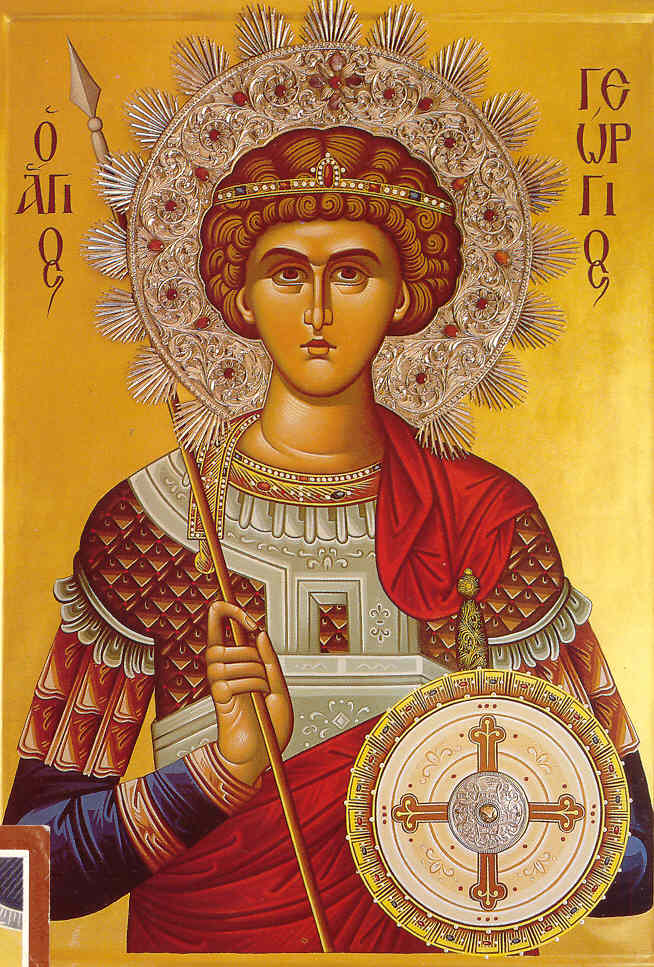 Sceptrul împărăţiei Romei luându-l cu nevrednicie păgânul Diocleţian, foarte mult se silea la necurata slujbă idolească. El mai întâi cinstea pe Apolon vrăjitorul, ca şi cum i-ar fi fost mai înainte vestitor de cele ce vor să fie. Pentru că diavolul petrecând în acel idol neînsufleţit, dădea răspunsuri la cei ce-l întrebau, cu minciună proorocind despre cele ce vor să fie, deşi niciodată nu se împlineau proorociile lui. Odată, întrebând Diocleţian pe Apolon despre un lucru, diavolul i-a dat un răspuns ca acesta: “Nu pot cu adevărat, ca mai înainte să-ţi spun cele ce vor să fie, căci împiedicare îmi fac oamenii cei drepţi pe pământ şi pentru aceea mint Tripoadele cele de farmece în capişti; pentru că drepţii sleiesc a noastră putere”.Deci, a întrebat Diocleţian pe slujitori: “Cine sunt drepţii aceia de pe pământ, din pricina cărora zeul Apolon nu poate să proorocească?” Iar slujitorii i-au răspuns: “Creştinii de sub cer sunt drepţii aceia”. Aceasta auzind-o Diocleţian, s-a umplut de mânie şi de iuţime asupra creştinilor şi prigonirea cea de deasupra lor care abia încetase, a ridicat-o iarăşi. Şi îndată a trimis sabia sa prigonitoare asupra oamenilor lui Dumnezeu celor drepţi, nevinovaţi şi fără prihană, cu poruncă ucigătoare, în toate părţile stăpânirii sale.Şi puteai să vezi atunci închisorile barbarilor, tâlharilor şi ale făcătorilor de ruşine deşarte, însă erau pline de cei ce mărturiseau pe adevăratul Dumnezeu. Puteai să vezi felul caznelor celor mai înainte obişnuite, lepădându-se ca simple, iar altele noi şi mai cumplite aflându-se, prin care în toate zilele mulţimea creştinilor era schingiuită pretutindeni. Iar după ce în toate părţile şi mai ales dintre ale Răsăritului s-au adus la împărat multe scrisori pline de clevetiri asupra creştinilor, care îl înştiinţau că cei ce nu ţin porunca lui întru nimic, şi care se numesc creştini, numărul acelora este fără de sfârșit; pentru că atâta s-au înmulţit, încât este de trebuinţă, ca ori să-i lase să petreacă în credinţă, ori cu război să se ridice asupra lor.Atunci împăratul a chemat de pretutindeni la sine în Nicomidia, pe antipaţi şi pe ighemonii săi la sfat, pe domni, pe boieri şi pe tot senatul său adunându-l; le-a descoperit mânia sa asupra creştinilor şi poruncea, ca fiecare să dea sfat la lucrul ce le era pus înainte. Deci, mulţi grăind multe, la sfârșit singur tiranul a vărsat o otravă ca aceasta, că nimic nu este mai cinstit şi mai de bună trebuinţă decât să se cinstească zeii cei vechi părinteşti. Şi toţi învoindu-se cu sfatul lui, le-a zis iarăşi: “Dacă astfel toţi socotiţi şi pe aceasta cu osârdie doriţi să o faceţi şi a mea dragoste mult se cinsteşte de voi, apoi sârguiți-vă cu totul să pierdeţi credinţa creştinească cea potrivnică zeilor noştri, din toată împărăţia noastră. Şi ca să puteţi mai cu înlesnire a săvârși aceasta, eu cu toate puterile voi ajuta vouă”. Deci, toţi au primit şi au lăudat acel cuvânt împărătesc. Însă Diocleţian şi senatul au voit, ca şi al doilea şi al treilea rând să se adune la acelaşi sfat şi au înştiinţat poporul; după aceea au întărit ca neschimbată să fie porunca aceasta.În acea vreme, în cetatea Romanilor era minunatul ostaş al lui Hristos, Sfântul Gheorghe, cu neamul din Capadocia, fiu de părinţi creştini vestiţi, din tinereţe învățând buna credinţă. Acela din copilăria sa a rămas orfan de tată, sfârșindu-se tatăl său prin mucenicească nevoinţă pentru Hristos, iar maica lui s-a mutat cu el în Palestina, căci de acolo era cu neamul şi avea acolo multe averi şi moşteniri. Iar după ce Gheorghe a ajuns la vârstă desăvârșită, fiind şi frumos la faţă, s-a arătat şi foarte viteaz cu trupul; pentru aceea s-a rânduit în oaste şi s-a pus tribun peste ostaşii unei cete vestite. În acea boierie fiind, după ce şi-a arătat vitejia sa în războaie, s-a cinstit cu dregătoria de comit şi de voievod de către împăratul Diocleţian, mai înainte de a şti că este creştin, la douăzeci de ani ai vârstei sale, după ce maica lui se sfârșise întru Domnul.Şi când acel sfat tirănesc se săvârșea spre pierderea creştinilor, Sfântul Gheorghe era lângă împăratul. Deci, în ziua dintâi, văzând atâta pornire a păgânilor asupra creştinilor şi că sfatul lor cel nedrept nu poate de loc a se schimba, s-a chibzuit cu judecată, că acea vreme este potrivită mântuirii. Şi îndată, toate cele ce le avea la sine, aurul, argintul şi hainele le-a împărţit săracilor; pe robii care erau cu sine i-a liberat şi celelalte averi pe care le avea în Palestina a hotărât să le împartă la cei ce n-au, iar pe robi să-i libereze. Şi în a treia zi, în care sfatul cel sângeros al păgânului împărat şi al domnilor lui celor necuraţi, făcut cu nedreptate spre uciderea nevinovaţilor creştini, era să se întărească, Sfântul Gheorghe, viteazul ostaş al lui Hristos, lepădând toată frica omenească şi întărindu-se întru Unul Dumnezeu, având numai frica Lui în sine, a stat cu faţa luminată şi cu minte bărbătească în mijlocul adunării celei mari păgâneşti şi fără de lege şi unele ca acestea a început a le zice:“Până când, o, împărate şi voi domni şi sfetnici, care, fiind rânduiţi pentru îndreptarea legilor bune şi a judecăţilor celor drepte, porniţi mânia voastră asupra creştinilor şi înmulţiţi nebunia voastră, întărind hotărârile cele fărădelege şi judecăţile cele nedrepte, dându-le asupra oamenilor nevinovaţi, care n-au făcut nimănui strâmbătate? Pentru ce îi prigoniţi şi chinuiţi pe creştini prin a voastră păgânătate silind pe aceia, care au învăţat a ţine bine sfânta credinţă? Pentru că idolii voştri nu sunt dumnezei. Deci, nu vă amăgiţi cu minciunile, căci Hristos este Unul Dumnezeu şi Acela Unul, întru slava lui Dumnezeu Tatăl; toate s-au făcut prin El şi cu Duhul Lui Cel Sfânt toate s-au alcătuit. Ori singuri să cunoaşteţi adevărul şi să învăţaţi dreapta credinţă, ori pe cei ce ţin de adevăr şi de dreapta credinţă, nu-i tulburaţi cu nebunia voastră!”De nişte cuvinte ca acestea ale lui Gheorghe şi de îndrăzneala lui cea neaşteptată minunându-se toţi, şi-au întors ochii către împărat vrând să audă ce va răspunde la aceste vorbe. Iar împăratul, ca un ieşit din minţi sau ca un asurzit de tunet, şedea tăcând, înăbuşind în sine pornirea de mânie. Apoi a făcut semn unuia din cei ce şedeau cu el, prieten al său, cu numele Magnenţie, cu dregătoria antipat, ca să răspundă lui Gheorghe. Iar Magnenţie, chemând la sine mai aproape pe sfânt, i-a zis: “Cine te-a îndemnat la o atât de mare îndrăzneală şi grăire?” Răspuns-a sfântul: “Adevărul!” Magnenţie i-a zis: “Care este adevărul acela?” Răspuns-a Gheorghe: “Adevărul este Însuşi Hristos, Cel prigonit de voi”. Zis-a Magnenţie: “Dar şi tu eşti creştin?” A răspuns Sfântul Gheorghe: “Sunt rob al lui Hristos, Dumnezeul meu, şi spre El nădăjduind, în mijlocul vostru am stat de voia mea, ca să mărturisesc pentru adevăr”.Cu aceste cuvinte ale sfântului s-a pornit spre ceartă adunarea aceea, unii zicând unele şi alţii altele, apoi se auzea un glas şi o strigare fără de rânduială, precum se obişnuieşte a se face într-o mulţime de popor păgân. Atunci Diocleţian, poruncind prin vorbitori să fie tăcere, şi-a întors ochii spre sfânt şi, cunoscându-l, i-a zis astfel: “Eu şi mai înainte m-am minunat de bunul tău neam, o, Gheorghe! Sfatul tău şi vitejia judecând-o a fi vrednică de cinste, te-am cinstit nu cu dregătorii mici; iar acum, deşi nu grăieşti spre folosul tău, însă eu iubind înţelepciunea şi bărbăţia care este în tine, cele de folos te sfătuiesc ca un tată şi te îndemn să nu te lipseşti de slava ostăşească şi de cinstea dregătoriei tale şi să nu-ţi dai floarea tinereţilor tale la munci, prin nesupunerea ta; ci să aduci jertfă zeilor, căci mai mare cinste vei lua de la noi”.Iar Sfântul Gheorghe a răspuns: “O, de ai fi cunoscut, mai ales tu singur, împărate, prin mine, pe adevăratul Dumnezeu şi I-ai fi adus jertfă de laudă Lui, te-ar fi învrednicit împărăţiei celei mai bune şi fără de moarte, de vreme ce aceea de care acum te îndulceşti este o împărăţie nestatornică, deşartă şi degrab pieritoare. De aceea şi cele dintr-însa sunt vremelnice şi nimic nu folosesc pe cei ce le au. Deci, nimic din acelea nu poate să-mi slăbească buna mea credinţă către Dumnezeul meu şi nici un fel de chin nu-mi va îngrozi sufletul, nici îmi va clinti mintea”.Acestea zicând sfântul, iar împăratul fiind cuprins cu totul de mânie şi nelăsându-l să-şi sfârșească cuvintele, a poruncit celor înarmaţi, care stăteau înainte, să scoată din adunare cu suliţele pe Gheorghe şi să-l arunce în temniţă. Iar ostaşii, săvârșind degrabă porunca lui, o suliţă atingându-se de trupul sfântului, îndată fierul s-a făcut asemenea plumbului; pentru că s-a turtit ca plumbul, iar gura mucenicului s-a umplut de laudele lui Dumnezeu. Ducând ostaşii pe mucenic în temniţă, l-au întins la pământ cu faţa în sus, bătându-l peste tălpile picioarelor, punându-i o piatră mare pe piept, căci astfel le poruncise tiranul. Iar sfântul răbdând, neîncetat înălţa mulţumire lui Dumnezeu, până în ziua următoare.Sosind ziua, împăratul iarăşi a chemat la cercetare pe mucenic şi văzându-l turtit de greutatea pietrei, l-a întrebat, zicând: “Oare te-ai pocăit, Gheorghe, sau încă petreci în nesupunerea ta?” Iar sfântul, având pieptul turtit de piatră, abia putea să grăiască şi i-a zis: “Dar oare într-atâta slăbănogire, o, împărate, mă socoteşti că am ajuns, ca pentru atât de mică suferinţă să-mi lepăd credinţa? Mai lesne vei slăbi tu chinuindu-mă, decât eu fiind muncit”. Atunci Diocleţian a poruncit să aducă o roată mare de muncire, sub care erau aşternute scânduri, pline de fiare ascuţite şi înfipte în ele, asemenea unor săbii, ţepuşe şi cuţite; iar acele fiare erau unele drepte, iar altele strâmbe, după asemănarea undiţelor. Pe acea roată a poruncit să lege pe mucenic şi, întorcând roata, să-i taie tot trupul cu acele fiare ascuţite, ce erau înfipte în acele scânduri sub roată. Aşa, fiind sfântul muncit şi în bucăţi tăiat şi ca o trestie sfărâmându-se, răbda cu vitejie; şi mai întâi în munca aceea, cu mare glas se ruga lui Dumnezeu, nescoțând nici un suspin; ci ca unul ce doarme şi nu simte, astfel răbda.Iar împăratului, părându-i-se că mucenicul este mort, bucurându-se a lăudat pe zeii săi şi a strigat, zicând: “Unde este Dumnezeul tău, Gheorghe? Pentru ce nu te-a scăpat de nişte munci ca acestea?” Deci, a poruncit să-l dezlege de la roată, ca pe un mort, iar el s-a dus la capiştea lui Apolon. Apoi deodată s-a înnorat văzduhul, s-a făcut tunet înfricoşat şi mulţi au auzit un glas de sus, zicând: “Nu te teme, Gheorghe, căci sunt cu tine!” Apoi după puţin s-a făcut o strălucire mare şi neobişnuită şi s-a arătat îngerul în chip de tânăr preafrumos, stând lângă roată ca purtător de lumină, strălucind cu faţa şi, punând mâna pe mucenic, i-a zis: “Bucură-te!” Şi nimeni nu îndrăznea să se apropie de roată şi de mucenic cât timp s-a văzut acolo cel ce se arătase. Iar după ce s-a făcut nevăzut, mucenicul s-a pogorât singur de pe roată, dezlegat de îngerul lui Dumnezeu şi tămăduit de răni; apoi stătea cu trupul sănătos, mulţumind lui Dumnezeu şi chemând pe Domnul.Ostaşii, văzând aceasta, au fost cuprinşi de spaimă mare şi nedumerire şi, alergând, au spus împăratului, care era încă în capişte la săvârșirea necuratei jertfe idoleşti, urmând după ostaşi şi Sfântul Gheorghe, care a stat înaintea împăratului în capişte. Văzându-l împăratul, întâi n-a crezut că este Gheorghe, ci i se părea că este altul care seamănă cu el. După aceea cei ce stăteau aproape de împărat, căutând cu dinadinsul către mucenic, au cunoscut că este chiar Gheorghe, şi încă şi mucenicul singur a strigat cu mare glas: “Eu sunt Gheorghe”. Şi toţi s-au spăimântat şi, nepricepând, au tăcut multă vreme, iar doi dintre bărbaţi care erau acolo, cinstiţi cu dregătoria curţii, Anatolie şi Protoleon, fiind mai înainte învăţaţi în credinţa creştină, văzând acea minune străină, s-au întărit desăvârșit în credinţa lui Hristos şi au strigat, zicând: “Unul este Dumnezeu mare şi adevărat! Dumnezeul creştinilor”. Şi îndată împăratul a poruncit ca să-i prindă şi fără de nici o cercetare să-i scoată afară din cetate şi să fie tăiaţi cu sabia. Şi mulţi au crezut atunci în Hristos, dar îşi tăinuiau credinţa, neîndrăznind să o mărturisească de frică.Împărăteasa Alexandra, fiind încă în capişte şi văzând acolo pe mucenic tămăduit prin minune şi auzind de arătarea îngerească, a cunoscut adevărul şi voind cu îndrăzneală să mărturisească pe Hristos, a oprit-o eparhul şi mai înainte de a şti împăratul, a poruncit să o ducă acasă. Iar făcătorul de rău Diocleţian, neputând să facă nici un bine, a poruncit să-l arunce pe Sfântul Gheorghe într-o groapă cu var nestins şi să-l lase acolo până a treia zi. Sfântul, ducându-se acolo, se ruga către Domnul cu mare glas, zicând: “Mântuitorul celor necăjiţi, scăparea celor izgoniţi, nădejdea celor fără de nădejde, Doamne Dumnezeul meu, auzi rugăciunea robului Tău şi caută spre mine şi mă miluieşte. Izbăveşte-mă de meşteşugirile potrivnicului, şi-mi dă putere, ca până la sfârșit, să păzesc neschimbată mărturisirea numelui Tău cel Sfânt. Nu mă lăsa, Stăpâne, pentru păcatele mele, ca să nu zică niciodată vrăjmaşii mei: “Unde este Dumnezeul lui?” Arată puterea Ta şi preamăreşte numele Tău în mine, netrebnicul robul Tău. Trimite pe îngerul Tău, pe păzitorul nevredniciei mele, Cel ce ai prefăcut în rouă cuptorul Babilonului şi pe sfinţii Tăi tineri i-ai păzit nevătămaţi, Doamne, că bine eşti cuvântat în veci. Amin”.Aşa rugându-se şi îngrădindu-şi tot trupul cu semnul Crucii, s-a pogorât în groapă, bucurându-se şi preaslăvind pe Dumnezeu. Iar slujitorii, scufundându-l legat, după poruncă, în varul cel nestins, s-au întors. A treia zi a poruncit împăratul să scoată oasele mucenicului din groapă, crezând că a ars în var. Şi, ducându-se slujitorii, au săpat varul şi au găsit pe sfânt întreg, mai presus de nădejde, viu şi sănătos, stând dezlegat, cu faţa luminată, cu mâinile întinse în sus şi mulţumind lui Dumnezeu pentru toate facerile de bine. Iar slujitorii şi poporul care erau lângă el, se uimeau de spaimă şi de mirare şi într-un glas preamăreau pe Dumnezeul lui Gheorghe şi-L numeau mare!Aflând despre aceasta Diocleţian, a poruncit să aducă îndată pe sfânt înaintea lui şi, preamult minunându-se, a zis: “De unde este în tine, Gheorghe, o putere ca aceasta şi cu ce fel de vrăji meşteşugeşti? Spune, pentru că mi se pare că tu, prin arătarea meşteşugului vrăjitoresc prefaci credinţa Celui răstignit în vrăjitorie, ca făcând pe toţi să se minuneze de vrăjile tale, să te arăţi că eşti mare”. Sfântul răspunse: “Eu aşteptam, o, împărate, ca tu să nu poţi nici a-ţi deschide gura spre hulirea Atotputernicului Dumnezeu, Căruia toate îi sunt cu putinţă şi cu minuni izbăveşte din primejdii pe cei ce nădăjduiesc spre El. Iar tu, fiind înşelat de diavol, ai alunecat într-o rătăcire şi o pierzare atât de adâncă, încât numeşti vrăji şi farmece minunile Dumnezeului meu cele văzute de ochii noştri; deci plâng de orbirea voastră, vă numesc ticăloşi şi vă judec nevrednici de răspunsul meu!”Atunci Diocleţian a poruncit să aducă nişte încălţăminte de fier care să aibă într-însele piroane lungi şi arzându-le, să-i încalţe amândouă picioarele mucenicului, apoi bătându-l, să-l fugărească până la temniţă. Într-o încălţăminte ca aceea fugărit fiind mucenicul, tiranul îşi bătea joc, zicând: “Cât de grabnic eşti, Gheorghe! Foarte repede alergi, Gheorghe!” Iar mucenicul fiind târât aşa de greu şi bătut cumplit, zicea către el: “Aleargă, Gheorghe, aleargă ca să ajungi, căci alergi aşa ca şi cum n-ai şti”. După aceea, chemând pe Dumnezeu, grăia: “Caută din cer, Doamne, şi vezi osteneala mea. Auzi suspinul ticălosului Tău rob, că s-au înmulţit vrăjmaşii mei şi cu urâciune nedreaptă m-au urât, pentru numele Tău cel Sfânt. Deci Tu Însuţi mă vindecă, Stăpâne, că s-au tulburat oasele mele şi-mi dă răbdare până la sfârșit ca să nu zică vreodată vrăjmaşul meu: “M-am întărit asupra lui”“.Aşa se ruga Sfântul Gheorghe, mergând la temniţă, în care, fiind aruncat, slăbea cu trupul de răni, având picioarele foarte rănite. Însă cu duhul se întărea, pentru că toată ziua aceea şi toată noaptea nu înceta a înălţa mulţumiri şi rugăciuni lui Dumnezeu. Apoi s-a tămăduit de răni, cu ajutorul lui Dumnezeu, în acea noapte şi s-a făcut sănătos la picioare, precum şi la tot trupul.A doua zi l-au adus iarăşi în faţa împăratului, la locul de privelişte, unde era împreună cu împăratul toată suita. Văzând împăratul că mucenicul merge bine, neşchiopătând cu picioarele, ca şi cum n-ar fi avut nici o rană, cu mare mirare a zis către dânsul: “Ce este, Gheorghe, ţi-au plăcut încălţămintele?” Sfântul răspunse: “Cu adevărat mi-au fost plăcute!” Împăratul zise: “Leapădă-ţi îndrăzneala şi fii blând şi supus. Apoi, lepădând meşteşugul vrăjitoresc, apropie-te şi jertfeşte milostivilor zei, ca să nu te lipseşti de viaţa aceasta dulce, prin chinurile cele grele”. Sfântul Gheorghe răspunse: “Cât sunteţi de nebuni! Căci puterea lui Dumnezeu o numiţi farmece şi vă mândriţi cu înşelăciunea diavolească cea fără de ruşine”. Deci Diocleţian, căutând cu ochi mânioși şi răcnind cu glas sălbatec, a tăiat vorba mucenicului şi a poruncit celor ce stăteau înainte să bată peste grumaji pe sfânt, ca să se înveţe a nu ocărî pe împărat. Apoi a poruncit să-l bată cu vine de bou până ce trupul lui se va vedea plin de sânge.Astfel, Sfântul şi Marele Mucenic Gheorghe, fiind cumplit chinuit, nicidecum nu şi-a schimbat lumina feţii sale; lucru pentru care împăratul, mâniindu-se mult, zicea către cei ce erau împrejurul lui: “Cu adevărat, aceasta nu este putere şi bărbăţie în Gheorghe, ci un lucru de meşteşugire şi vrăjitoresc”. După aceea Magnenţie a zis către împărat: “Este aici un om iscusit în vrăjitorii cu numele Atanasie, căruia, dacă vei porunci să-l cheme, degrabă biruindu-se Gheorghe, se va supune poruncii tale”. Şi îndată, chemând pe vrăjitorul acela, a stat înaintea împăratului şi a zis către dânsul Diocleţian: “Ceea ce a făcut aici necuratul Gheorghe, au văzut ochii tuturor celor ce stau de faţă şi cum le-a făcut acelea, ştiţi numai voi cei iscusiţi în acel meşteşug; deci, sau să-l biruieşti şi să-i strici vrăjitoriile lui şi nouă supus să ni-l faci, sau cu farmecele otrăvii degrabă să-l pierzi din viaţa aceasta; ca astfel, din meşteşugul care s-a învăţat, din acelaşi meşteşug să-şi ia moartea cea cuvenită lui; căci pentru aceea l-am lăsat să trăiască până acum”. Iar vrăjitorul a făgăduit că a doua zi va săvârși tot ce i s-a cerut să facă.Deci, împăratul, poruncind să păzească în temniţă pe mucenic, s-a sculat de la judecată. Iar sfântul, intrând în temniţă, chema pe Dumnezeu, zicând: “Minunată fă, Doamne, mila Ta spre mine, îndreptează paşii mei spre mărturisirea Ta şi săvârșește alergarea mea întru credinţa Ta; ca întru toţi să se preamărească numele Tău cel Preasfânt!” A doua zi iarăşi a şezut împăratul la judecată, la un loc mai înalt, în văzul tuturor. Şi a mers şi Atanasie vrăjitorul, mândrindu-se întru a sa înţelepciune, ducând împăratului şi tuturor celor ce stăteau de faţă oarecare lucruri fermecate în felurite vase. Şi a zis către împărat: “Să se aducă acum aici osânditul acela şi va vedea toată lucrarea zeilor noştri şi puterea farmecelor mele”. Şi luând un vas a zis: “De voieşti, o, împărate, ca omul acela fără minte să te asculte întru toate, atunci să bea băutura aceasta”. Apoi iarăşi alt vas luând, a zis: “Iar de voieşti împărăţia ta, să vezi moartea lui cea amară, pe aceasta să o bea”. Şi îndată din porunca împăratului, a fost adus Sfântul Gheorghe înaintea lui la judecată. Şi a zis către dânsul, Diocleţian: “Acum se vor strica şi vor înceta toate vrăjile tale, Gheorghe!” Şi a poruncit cu sila să-l adape pe el cu băutură fermecată. Iar sfântul bând-o fără îndoire, stătea nevătămat, bucurându-se şi batjocorind acea înşelăciune idolească şi diavolească.Împăratul, înnebunind de mânie, a poruncit, ca şi cu cealaltă băutură plină de otravă de moarte, să-l adape cu sila. Iar sfântul neașteptând ca să-l silească, a luat singur vasul de bunăvoie şi a băut otrava cea purtătoare de moarte; dar era fără nici o vătămare cu ajutorul darului lui Dumnezeu, fiind păzit de moarte. Şi s-a minunat împăratul cu toată suita; asemenea şi vrăjitorul Atanasie stătea ca ieşit din minţi, minunându-se şi nepricepându-se. Apoi, după un ceas, a zis împăratul către mucenic: “Până când, Gheorghe, ne faci a ne mira de faptele tale? Până când ne amăgeşti şi nu ne spui adevărul? Prin ce fel de meşteşugiri vrăjitoreşti nu bagi seamă de muncile ce-ţi aducem asupra ta, încât nici de adăparea cea purtătoare de moarte nu te-ai vătămat? Spune-mi cu adevărat toate, că voim să te ascultăm cu blândeţe”. Atunci Fericitul Gheorghe a răspuns: “Să nu socoteşti, împărate, că noi cu scorniri omeneşti răbdăm schingiuiri, ci cu chemarea lui Hristos şi cu puterea Lui; pentru că, nădăjduind spre Dânsul, întru nimic socotim toate chinurile, după tainica Lui învăţătură”. Zis-a Diocleţian: “Care este tainica învăţătură a Hristosului Tău?” Sfântul Gheorghe a răspuns: “Ştiind, de mai înainte, că a voastră răutate sporeşte spre mai rău, a învăţat pe slugile Sale să nu se teamă de cei ce ucid trupul, că sufletul nu-l pot ucide, căci ni se spune că nici un fir de păr din capul nostru nu va pieri, iar de veţi bea ceva de moarte nu vă va vătăma. Şi acum ascultă, o, împărate; aceasta ne este nouă făgăduinţa cea nemincinoasă a Lui, pe care în scurt o voi arăta ţie: Cel ce crede în Mine, lucrurile pe care Eu le fac şi acela le va face.Zis-a Diocleţian: “Şi care lucruri ziceţi voi, că sunt ale Lui?” Răspuns-a sfântul: “Pe orbi a-i lumina, pe cei stricaţi a-i curăţi, şchiopilor a le da umblare şi surzilor auzire; duhurile cele necurate a le izgoni, pe morţi a-i învia şi altele asemenea acestora. Acestea sunt lucrurile lui Hristos”. Împăratul, întorcându-se către Anastasie vrăjitorul, a zis: “Tu ce zici de acestea?” “Mă minunez cum, batjocorind blândeţea ta, acesta grăieşte minciuni, nădăjduind că va scăpa din puternicele tale mâini. Pentru că noi, folosindu-ne de multe faceri de bine de la zeii cei fără de moarte în toate zilele, însă niciodată n-am văzut ca să învieze un mort. Iar acesta, nădăjduind spre un om mort şi ținându-se de Dumnezeul Cel răstignit, Îl mărturiseşte fără ruşine, că Acela este făcător de lucruri mari. Şi deoarece înaintea noastră a tuturor a mărturisit aceasta, cum că Dumnezeul lui este făcător de nişte minuni ca acestea şi că cei ce cred în El au luat această nemincinoasă făgăduinţă, ca aceleaşi lucruri să le facă, pe care şi Acela le făcea, deci să învieze şi acesta un mort înaintea ta, împărate, şi înaintea noastră a tuturor şi atunci şi noi ne vom pleca Dumnezeului său, ca Unui mai puternic. Iată se vede nu departe de aici un mormânt, în care cu puţine zile mai înainte a fost pus un mort, pe care eu îl ştiu de când era viu; pe acela de-l va învia Gheorghe, cu adevărat ne va birui pe noi!”Şi s-a minunat împăratul de un sfat ca acesta a lui Atanasie. Deci, era un mormânt mare, departe de divan ca la o jumătate de stadie pentru că se făcea judecata aceea în priveliştea ce era lângă porţile cetăţii şi se vedea mormântul acela din cetate. Că elinii aveau obicei ca nu în cetate, ci afară din cetate să-şi îngroape morţii lor. Deci, împăratul a poruncit mucenicului, ca spre arătarea puterii Dumnezeului său, să învie pe mortul acela. Iar Magnenţie antipatul a rugat pe împărat ca Gheorghe să fie dezlegat din legături. Şi fiind dezlegat, Magnenţiu a zis către dânsul: “Acum, Gheorghe, arată-ţi lucrurile cele minunate ale Dumnezeului tău şi pe toţi ne vei aduce la credinţa Lui”. A zis către el sfântul: “Dumnezeul meu, Cel ce toate le-a făcut din cele ce nu erau, este puternic, ca prin mine robul Său să învie pe mortul acela. Însă voi, fiind întunecaţi la minte de înşelăciune, nu puteţi să cunoaşteţi adevărul. Dar pentru poporul acesta ce stă înainte, va face Domnul meu această minune pe care voi o cereţi; însă să nu socotiţi că este vrăjitorie. Iată vrăjitorul pe care l-aţi pus de faţă, înaintea voastră a tuturor a mărturisit adevărul, că nici o vrăjitorie, nici puterea vreunui zeu n-a putut cândva să învie vreun mort. Iată înaintea tuturor celor ce stau împrejur şi în auzul tuturor voi chema pe Dumnezeul Meu”.Aceasta zicând, şi-a plecat genunchii şi mult s-a rugat lui Dumnezeu cu lacrimi. După aceea, sculându-se, cu glas mare iarăşi s-a rugat, zicând: “Dumnezeul veacurilor, Dumnezeul milelor, Dumnezeul tuturor puterilor şi Atotputernice, Cel ce nu ruşinezi pe cei ce nădăjduiesc spre Tine, Doamne Iisuse Hristoase, auzi-mă pe mine smeritul robul Tău în ceasul acesta, Cel ce ai auzit pe Sfinţii Tăi Apostoli în tot locul, la toate muncile şi semnele, dă neamului acestuia viclean semnul cerut şi înviază mortul, care zace în mormânt, spre înfruntarea celor ce se leapădă de Tine şi spre slava Ta şi a Tatălui Tău şi a Preasfântului Duh. Astfel, Stăpâne, arată celor ce stau înainte, că Tu eşti Unul Dumnezeu peste tot pământul, ca să Te cunoască pe Tine Domnul Cel Atotputernic şi cum că toate se supun voinţei Tale şi a Ta este slava în veci. Amin!”Iar când a zis “Amin”, îndată s-a făcut vuiet mare şi cutremur, încât toţi s-au spăimântat foarte. Atunci acoperământul mormântului a căzut la pământ şi mormântul deschizându-se, mortul s-a sculat viu şi a ieşit dinăuntru, privindu-l toţi, fiind îngroziţi de frică. Şi îndată s-a făcut ceartă mare în popor, căci mulţi se bucurau şi pe Hristos ca pe un Dumnezeu mare Îl lăudau.Iar împăratul şi cei împreună cu dânsul, umplându-se de spaimă şi de necredinţă, mai întâi ziceau că Gheorghe, fiind vrăjitor mare, nu pe un mort, ci pe un duh oarecare şi o nălucă a sculat din mormânt, spre amăgirea celor ce privesc. După aceea, cunoscând că nu este nălucire, ci cu adevărat om înviat din morţi, care chema numele lui Hristos, alerga la Gheorghe şi de el se lipea, toţi erau întru nepricepere mare ca nişte ieşiţi din minte şi cu totul neştiind ce să facă, tăceau. Iar Atanasie, alergând, a căzut la picioarele Sfântului Gheorghe, mărturisind pe Hristos că este Dumnezeu Atotputernic şi rugând pe mucenic ca să-i ierte greşelile cele făcute din neştiinţă. Iar după câtăva vreme, Diocleţian poruncind să tacă poporul, a început a grăi astfel: “Oare vedeţi amăgire, o, bărbaţilor? Oare vedeţi răutatea şi vicleşugul vrăjitorilor acestora? Acest necurat Atanasie, ajutând vrăjitorului celui de un obicei cu dânsul, nu i-a dat otravă aceluia să bea, ci nişte farmece ca să-i ajute spre amăgirea noastră şi pe un om viu, cu vrăjile lor l-au făcut că este mort, iar cu farmecele l-au sculat înaintea ochilor noştri, ca şi cum din morţi l-ar fi înviat”.Aceasta zicând, a poruncit ca lui Atanasie şi omului celui înviat din morţi, fără întrebare să le taie capetele, iar pe Sfântul Mucenic al lui Hristos, Gheorghe, să-l ţină în temniţă şi în legături, până ce mai pe urmă va chibzui ce va face cu el. Iar Sfântul Gheorghe, intrând în temniţă, se bucura cu duhul şi mulţumea lui Dumnezeu, zicând: “Slavă Ţie, Stăpâne, că nu ruşinezi pe cei ce nădăjduiesc spre Tine. Mulţumesc Ţie, că-mi ajuţi în toate şi-mi arăţi mari faceri de bine în toate zilele, iar a mea nevrednicie cu darul Tău o împodobeşti. Învredniceşte-mă, Dumnezeule, Dumnezeul meu, ca mai degrabă să văd slava Ta, rușinând pe diavol până în sfârșit!”Șezând Sfântul Marele Mucenic Gheorghe în temniţă, cei care crezuseră în Hristos, prin minunile făcute de dânsul, mergeau la el, dând aur străjerilor şi căzând la picioarele lui, erau povăţuiţi de dânsul la sfânta credinţă. Iar câți erau bolnavi primeau tămăduire de bolile lor, pentru că îi tămăduia prin chemarea numelui lui Hristos şi prin însemnarea Crucii, de aceea, mulţi mergeau la dânsul în temniţă. Între unii ca aceia era şi un bărbat, anume Glicherie, căruia i s-a întâmplat de a căzut un bou al lui din munte într-o vale şi i-a pierit boul. Dar auzind Glicherie despre sfânt, a alergat la dânsul, plângând după boul lui. Iar Sfântul Gheorghe, zâmbind, a zis către dânsul: “Mergi, frate, şi bucură-te, căci Hristos al meu ţi-a înviat boul tău!” Iar el, crezând cu neîndoire în cuvintele mucenicului, s-a dus şi şi-a aflat boul viu, după spusele sfântului.Deci, îndată s-a întors la mucenic şi în mijlocul cetăţii alergând, cu mare glas striga: “Mare este cu adevărat Dumnezeul creştinilor!” Deci, prinzându-l pe acela ostaşii ce se întâmplaseră acolo, l-au înştiinţat pe împărat. Iar Diocleţian, umplându-se de mânie, nici n-a voit să-l vadă, ci a poruncit ca îndată să-i taie capul, afară din cetate. Iar Glicherie, bucurându-se, ca un chemat la ospăţ, alerga la moarte pentru Hristos, întrecând pe ostaşi şi cu mare glas chema pe Hristos Dumnezeu, rugându-L, ca vărsarea sângelui să o socotească lui în loc de Botez; şi astfel s-a sfârșit.Atunci unul din dregători a înştiinţat pe împărat, că Gheorghe, șezând în temniţă, tulbură poporul; pentru că pe mulţi întorcându-i de la zei, îi duce la Cel răstignit şi prin farmece face minuni şi toţi aleargă la el. Deci s-au sfătuit ca iarăşi să-l scoată la cercetare, şi de nu se va pocăi şi la zei de nu se va întoarce, la moarte să se osândească degrabă. Iar împăratul, chemând pe Magnenţie antipatul, a poruncit ca a doua zi să gătească loc de judecată lângă capiştea lui Apolon ca de faţă cu poporul să cerceteze pe mucenic. În noaptea aceea, rugându-se Sfântul Gheorghe în temniţă, a adormit puţin şi a văzut pe Domnul arătându-i-se în vis, Care cu a Sa mână îl sprijinea şi, cuprinzându-l, îl săruta şi-i punea o cunună pe cap, zicându-i: “Nu te teme, ci îndrăzneşte! Căci, iată, împreună cu Mine te vei învrednici a împărăţi. Deci, nu slăbi, că degrabă venind la Mine, cele gătite ţie le vei primi!” Iar Sfântul Gheorghe, deșteptându-se şi lui Dumnezeu cu bucurie mulţumind, a chemat la sine pe străjerul temniţei şi l-a rugat, zicând: “Un dar cer de la tine, frate. Porunceşte să intre aici sluga mea, pentru că am să-i spun ceva”. Şi, poruncindu-i străjerul, a intrat sluga la el, pentru că stătea afară aproape de temniţă şi scria faptele sfântului şi cuvintele lui, cu toată luarea aminte.Intrând sluga, s-a închinat până la pământ stăpânului său care şedea în legături şi, căzând la pământ lângă picioarele lui, plângea. Iar sfântul l-a ridicat, poruncindu-i să se îmbărbăteze cu sufletul şi i-a spus vedenia sa, zicându-i: “Fiule, degrabă mă va chema Domnul la El. Iar tu, după chemarea mea din viaţa aceasta, să iei acest smerit trup al meu, împreună cu testamentul meu, pe care l-am scris mai înainte de nevoinţa mea şi să-l duci, ajutându-ți Dumnezeu, în casa noastră din Palestina. Şi toate cele hotărâte de mine să le împlineşti şi să ai frica lui Dumnezeu şi credinţă neîndoită în Hristos”. El făgăduind că va împlini toate cele poruncite şi mult plângând, sfântul l-a cuprins cu dragoste şi, dându-i sărutarea cea din urmă, l-a liberat cu pace.A doua zi răsărind soarele, a stat împăratul la judecată şi, punând înainte pe sfântul mucenic, a început a vorbi către dânsul cu blândeţe şi, oprindu-şi mânia în sine, îi zicea: “Nu socoteşti, o, Gheorghe, că sunt plin de iubire de oameni şi de milă, răbdând până la îndurare? Martori îmi sunt toţi zeii că îţi cruţ tinereţile tale, pentru frumuseţea ce înfloreşte în tine, pentru cunoştinţa şi pentru bărbăţia ta. Aş fi voit să te am părtaş al împărăţiei mele şi să fii al doilea cu cinstea, dacă ai fi voit să te întorci la zei. Spune, deci, ce gândești despre aceasta?” Sfântul Gheorghe răspunse: “Se cădea, o, împărate, ca mila ta cea atât de mare să o fi arătat de la început către mine, iar nu să te sălbăticeşti atât de mult asupra mea”. Împăratul ascultând cu plăcere nişte cuvinte ca acestea ale mucenicului, i-a zis îndată: “De voieşti să te supui mie cu dragoste, ca unui tată, toate chinurile care le-ai suferit, ţi le voi răsplăti cu multe cinstiri”.Grăit-a Sfântul Gheorghe: “De voieşti, o, împărate, să intrăm acum înăuntrul capiştei, să vedem pe zeii cei cinstiţi de voi”. Împăratul sculându-se cu osârdie şi cu bucurie, a mers în capiştea lui Apolon cu tot poporul, ducând cu cinste şi pe Sfântul Gheorghe împreună cu dânșii, iar poporul striga lăudând pe împăratul, socotind puterea şi biruinţa zeilor lor. Apoi, intrând şi făcându-se tăcere mare şi pregătind jertfă, toţi priveau spre mucenic, așteptând fără îndoială să aducă jertfă zeilor. Sfântul, apropiindu-se de zeul Apolon şi întinzând mâna către el, a întrebat pe cel neînsufleţit, ca pe un viu, zicând: “Tu voieşti să primeşti jertfă de la mine ca un Dumnezeu?” Sfântul, zicând aceasta, şi-a făcut semnul Crucii, iar diavolul care locuia în idol a răspuns nişte cuvinte ca acestea: “Nu sunt Dumnezeu; şi nici unul asemenea mie nu este! Numai Unul este Dumnezeu; Acela pe care tu Îl propovăduieşti! Noi ne-am depărtat de îngerii cei ce-i slujesc Lui şi înşelăm pe oamenii cei stăpâniţi de zavistie”. Atunci sfântul a zis către el: “Dar cum îndrăzniţi voi să staţi aici, venind eu, slujitorul adevăratului Dumnezeu?” Zicând sfântul acestea, un sunet şi glas de plângere ieşea de la idoli, apoi deodată căzând toţi la pământ s-au sfărâmat.Atunci slujitorii şi mulţi din popor s-au pornit ca nişte turbaţi, cu multă mânie asupra sfântului, bătându-l şi legându-l. Apoi strigau asupra împăratului: “Pierde pe vrăjitorul acesta, o, împărate! Pierde-l mai înainte de a ne pierde el pe noi!” Făcându-se o strigare şi o tulburare ca aceasta şi străbătând vestea aceea prin toată cetatea, împărăteasa Alexandra, care până atunci avea ascunsă în sine credinţa în Hristos, neputând s-o tăinuiască mai mult, a alergat într-un suflet acolo unde era Sfântul Mare Mucenic Gheorghe, şi văzând gâlceava poporului şi pe mucenic legat, privindu-l de departe şi neputând să se apropie de dânsul din cauza mulţimii, a început a striga cu mare glas, zicând: “Dumnezeul lui Gheorghe, ajută-mi că Tu eşti Dumnezeul Cel Atotputernic!”După ce s-a liniştit puţin gâlceava poporului, Diocleţian a poruncit să-i aducă înainte pe mucenic şi fiind ca îndrăcit de mânia cea cumplită, a zis către sfântul: “Oare astfel de mulţumire ai dat, pentru mila mea către tine, necuratule om? Oare aşa te-ai obişnuit a jertfi zeilor?” Sfântul Gheorghe răspunse: “Aşa m-am deprins a cinsti pe zeii tăi, o, împărate nebun. Ruşinează-te dar de acum, de a-ţi pune nădejdea ta spre nişte zei ca aceştia, care nu pot să-şi ajute nici lor şi care nu rabdă nici venirea de faţă a robilor lui Hristos”.Zicând acestea sfântul, iată a venit împărăteasa în mijloc, mărturisind cu îndrăzneală înaintea tuturor pe Hristos, Dumnezeul adevărat; apoi căzând la picioarele mucenicului, defăima nebunia tiranului, ocărând pe zei şi blestemând pe cei ce se închină lor. Iar împăratul se uimea, văzând pe soţia sa cu o îndrăzneală atât de mare slăvind pe Hristos, defăimând pe idoli şi căzând la picioarele mucenicului. Apoi a zis către dânsa: “Ce-ţi este, Alexandro, că lipindu-te de vrăjitorul şi fermecătorul acesta, te lepezi de zei cu atâta neruşinare?” Ea s-a întors de la dânsul, nedându-i nici un răspuns. Atunci Diocleţian, umplându-se de mai multă mânie, n-a mai făcut multă cercetare despre Gheorghe, nici despre împărăteasă, ci îndată a hotărât pedeapsă de moarte pentru amândoi, într-acest chip: “Gheorghe cel rău, care a mărturisit că este galileean şi a hulit mult asupra zeilor şi asupra mea, împreună cu Alexandra împărăteasa mea, care s-a amăgit de vrăjile lui şi cu asemenea nebunie a ocărât pe zei, poruncesc să fie tăiaţi cu sabia”.Atunci ostaşii cei rânduiţi pentru aceea, răpind pe mucenic legat, l-au dus afară din cetate, târând împreună cu dânsul şi pe împărăteasa cea de bun neam, care, urmând cu osârdie, se ruga lui Dumnezeu în sine, mişcându-şi buzele şi privind adeseori spre cer. Apoi, ajungând la un loc oarecare, împărătesei i-au slăbit puterile şi a cerut să şadă puţin. După aceea şi-a întors capul spre zid şi şi-a dat duhul în mâinile Domnului. Văzând aceasta, Gheorghe, mucenicul lui Hristos, a preamărit pe Dumnezeu şi mergea cu mare bucurie, rugându-se Domnului, ca şi alergarea lui să se săvârșească cu bine. Apoi, când s-a apropiat de locul cel hotărât, unde era să fie tăiat şi-a ridicat glasul şi se ruga în acest chip:“Bine eşti cuvântat, Doamne, Dumnezeul meu, că n-ai veselit pe vrăjmaşii mei, ci ai izbăvit sufletul meu ca pe o pasăre din cursa vânătorilor! Auzi-mă şi acum, Stăpâne, şi stai înaintea robului Tău în ceasul acesta de la sfârșit şi izbăveşte sufletul meu de meşteşugirile duhului celui din văzduh, al vrăjmaşului celui mare şi de duhurile cele necurate. Şi să nu le socoteşti păcatul celor ce au greşit înaintea mea, în neputinţa lor, ci iertare şi dragoste arată-le lor, ca şi aceia, cunoscându-Te, să câștige parte din Împărăţia Ta, împreună cu aleşii Tăi. Primeşte şi sufletul meu, împreună cu cei ce bine Ţi-au plăcut în veac, trecând cu vederea toate greşelile mele cele cu ştiinţă şi cu neştiinţă. Adu-ţi aminte, Stăpâne, de cei ce cheamă numele Tău Cel cu mare cuviinţă, că binecuvântat şi preamărit eşti în veci. Amin”.Astfel rugându-se cu bucurie şi-a plecat capul sub sabie. Şi a fost tăiat în ziua de douăzeci şi trei a lunii Aprilie, săvârșindu-şi bine mărturisirea, împlinindu-şi alergarea şi păzind credinţa fără de prihană, pentru care a şi luat cununa dreptăţii cea pregătită lui. Unele ca acestea sunt nevoinţele cele mari ale viteazului ostaş Gheorghe. Unele ca acestea sunt biruinţele lui asupra vrăjmaşilor. Deci, în acest chip nevoindu-se, s-a învrednicit cununii celei nestricăcioase şi veşnice. Cu ale cărui rugăciuni şi noi să ne învrednicim în partea drepţilor şi să stăm de-a dreapta sa, în ziua venirii a doua a Domnului nostru Iisus Hristos, Căruia I se cuvine toată slava, cinstea şi închinăciunea în vecii vecilor. Amin.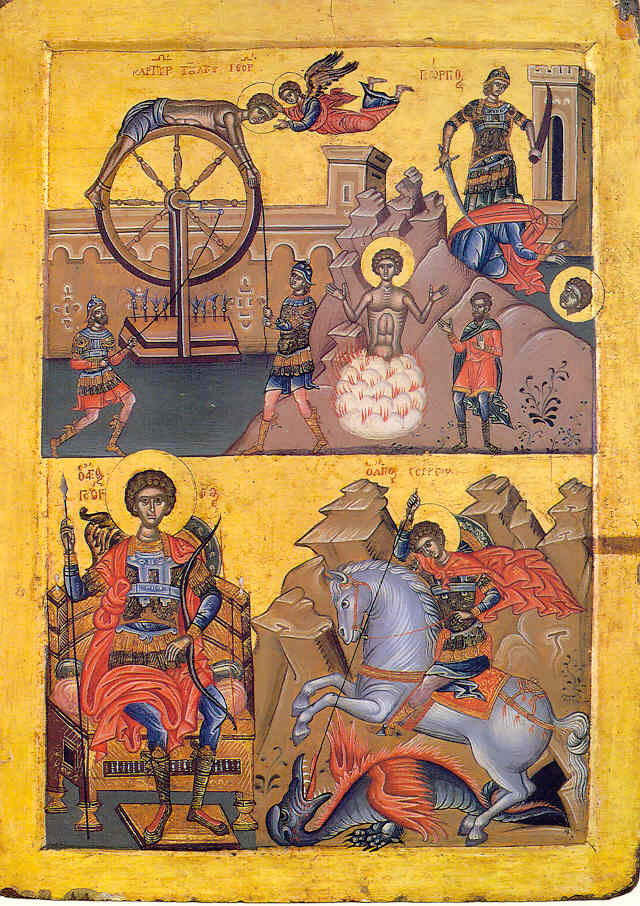 Din minunile Sfântului şi Marelui Mucenic Gheorghe
(23 aprilie)În părţile Siriei era o cetate ce se numea Ramel, în care se zidea o biserică de piatră, în numele Sfântului Marelui Mucenic Gheorghe. Şi nu era în acel loc piatră de felul acela, din care s-ar fi putut face stâlpi mari, spre întărirea zidirii, ci din alte părţi depărtate se aduceau pe mare stâlpi de preţ. Deci, mulţi din cetăţenii cei iubitori de Dumnezeu s-au dus în diferite locuri ca să cumpere stâlpi de piatră pentru biserica ce se zidea. S-a dus şi o femeie dreptcredincioasă, văduvă, care avea osârdie şi credinţă către Sfântul Mare Mucenic Gheorghe, voind, ca din sărăcia sa, să cumpere pentru biserica sfântului un stâlp. Şi, cumpărând dintr-un loc un stâlp ales, l-a adus la malul mării, unde un alt bărbat bogat din cetatea Ramel, cumpărând câțiva stâlpi îi punea în corabie; şi a rugat mult femeia pe omul acela, să-i ia şi stâlpul ei în corabie, împreună cu ceilalţi şi să-l ducă la biserica mucenicului. Iar el nu i-a ascultat rugămintea şi nu i-a luat stâlpul ei; ci, aruncând în corabie numai stâlpii săi, a plecat. Atunci femeia aceea, aruncându-se la pământ, plângea cu jale şi chema în ajutor pe Sfântul Mare Mucenic, ca să rânduiască precum ştie el, ca şi stâlpul ei să fie dus în Ramel, la biserica lui.Astfel femeia, mâhnindu-se şi plângând, a adormit şi i s-a arătat în vis Sfântul Mare Mucenic Gheorghe în chip de voievod, mergând călare şi ridicând-o de la pământ, i-a zis: “Spune-mi de ce te mâhnești, o, femeie?” Iar ea i-a spus pricina durerii sale şi a văzut pe sfânt descălecând de pe cal şi zicând către dânsa: “Unde voieşti să-ţi pui stâlpul?” Iar ea a zis: “În partea dreaptă a bisericii”. Şi îndată sfântul a scris cu degetul său pe stâlp astfel: “Stâlpul acesta al văduvei, să se pună în partea dreaptă a bisericii, după cel dintâi stâlp, ca să fie acesta al doilea”. Aceasta scriind, a zis către femeie: “Ajută-mi tu singură”.Şi, apucând ei stâlpul, piatra s-a uşurat şi de către amândoi a fost aruncată în mare. Aceasta văzând-o femeia în vedenia somnului şi deșteptându-se, n-a găsit stâlpul în locul acela. Dar punându-şi nădejdea către Dumnezeu şi spre Sfântul Gheorghe, robul Lui, a pornit pe cale spre casa sa. Şi mai înainte de întoarcerea ei, precum şi a corabiei, adică îndată după acea vedenie din somn, chiar a doua zi s-a găsit stâlpul ei pe malul mării, în Ramel. Apoi după ce a sosit bărbatul acela, care îşi ducea stâlpii în corabie şi a ieşit la mal, a văzut stâlpul văduvei şi scrierea de pe el, care se închipuise pe piatră de degetul sfântului foarte bine, ca şi cum literele ar fi fost însemnate pe lut. Atunci s-a minunat foarte şi cunoscând minunea ce se făcuse de sfântul mare mucenic şi pricepând greşeala sa, se căia că trecuse cu vederea rugămintea văduvei şi cerea iertare de la sfânt, prin multe rugăciuni, ceea ce a şi dobândit de la el, arătându-i-se în vedenie. Deci stâlpul acela al văduvei s-a pus în acel loc în care s-a poruncit, spre pomenirea femeii şi spre arătarea minunii făcute de marele mucenic, dar mai ales spre slava izvorului minunilor lui Hristos, Dumnezeul nostru.După mulţi ani, saracinii luând Siria sub stăpânirea lor, s-a întâmplat în cetatea Ramel, în cea mai sus pomenită biserică a Sfântului Marelui Mucenic Gheorghe, o minune ca aceasta:Un saracin vestit, împreună cu alţi saracini, au intrat în biserică, pe vremea citirii pravilei, şi văzând icoana Sfântului Gheorghe şi pe preot stând înaintea ei şi închinându-se şi săvârșind în taină rugăciuni, a zis către prietenii săi în limba saracinilor: “Vedeţi pe acest nebun, ce face? Se roagă la scândură. Aduce-ți-i un arc şi o săgeată, să săgetez scândura aceea”. Şi îndată i-au adus un arc, pe care el, stând dinapoia tuturor, l-a încordat şi a aruncat o săgeată asupra icoanei mucenicului; iar săgeata n-a zburat spre icoană, ci în sus şi căzând din înălţime, a lovit pe saracinul acela în mână şi i-a rănit-o.Deci, a ieşit îndată afară, ducându-se acasă, durându-l mâna foarte şi curgându-i mult sânge; apoi se umflase şi striga suspinând, fiind cuprins de o durere de moarte. Şi avea în casa sa nişte slujnice de credinţă creştinească, pe care chemându-le, le-a zis: “Am fost în biserica Sfântului vostru Gheorghe şi am vrut să-i săgetez icoana lui, dar m-am săgetat pe mine, căci întorcându-se săgeata, mi-a rănit mâna şi iată mor de nesuferită durere”. Iar ele i-au zis: “Oare ţi se pare că ai făcut bine, îndrăznind să loveşti chipul sfântului mucenic?” Zis-a saracinul: “Au doară are putere chipul acela, să mă facă astfel, precum sunt acum de bolnav?” Slujnicele au răspuns: “Noi suntem neînvăţate şi nu putem să-ţi răspundem, dar cheamă un preot şi acela îţi va spune cele ce ne întrebi pe noi”. Barbarul a ascultat sfatul slujnicelor sale şi a chemat pe preot şi a zis: “Vreau să ştiu ce putere are scândura aceea sau icoana, căreia te închini tu?” A răspuns preotul: “Eu nu mă închinam scândurii, ci Dumnezeului meu, Ziditorul tuturor, mă rugam celui închipuit pe scândură cu chipul Sfântului Marelui Mucenic Gheorghe, ca să fie mijlocitor pentru mine către Dumnezeu”.Zis-a barbarul: “Cine este Gheorghe, dacă nu este el Dumnezeul vostru?” Răspuns-a preotul: “Sfântul Gheorghe nu este Dumnezeu, ci slugă a lui Dumnezeu şi a Domnului nostru Iisus Hristos, care a fost asemenea om pământean ca şi noi. El multe munci a răbdat de la păgânii care-l sileau să se lepede de Hristos, dar cu vitejie pe toate răbdându-le şi bine săvârșindu-şi mărturisirea numelui lui Hristos, a luat dar de la Dumnezeu ca să facă semne şi minuni; iar noi, iubindu-l pe el, cinstim icoana lui şi, ca şi cum am privi spre el, ne închinăm lui, îl cuprindem şi-i sărutăm icoana, în acelaşi chip cum şi tu faci după moartea părinţilor şi fraţilor tăi; căci având îmbrăcămintea lor înaintea ta, lăcrimezi şi le săruţi, ca şi cum ai avea pe aceia înaintea ta. Deci, aşa şi noi socotim icoanele sfinţilor, nu ca pe nişte dumnezei, să nu fie aceea, ci ca pe nişte închipuiri ale slugilor lui Dumnezeu, care prin icoanele lor fac minuni, precum s-a întâmplat cu tine, cel ce ai îndrăznit a săgeta icoana sfântului mucenic, ca să ştii puterea lui şi să fie şi spre învăţătura altora”.Acestea auzindu-le saracinul, a zis: “Ce voi face? Vezi mâna mea sângerândă, căci groaznică durere pătimesc şi de moarte mă apropii”. Zis-a lui preotul: “De voieşti să fii viu şi întreg, porunceşte să aducă la tine chipul Sfântului şi Marelui Mucenic Gheorghe şi-l pune pe patul tău; apoi o candelă plină cu untdelemn arzând, să fie înaintea lui aprinsă toată noaptea, iar a doua zi luând untdelemn din candelă, să ungi mâna ta cea bolnavă şi atunci să crezi că te vei tămădui, şi-ţi va fi ţie aşa”. Iar saracinul îndată a rugat pe preot, ca să-i aducă icoana Sfântului Gheorghe, pe care primind-o cu bucurie, a făcut toate aşa precum a învăţat de la preot. A doua zi, după ce şi-a uns mâna cu untdelemn din candelă, îndată i-a încetat durerea şi i s-a tămăduit mâna.De o minune ca aceea, mirându-se şi veselindu-se barbarul acela, a întrebat pe preot dacă avea ceva scris în cărţile sale despre Sfântul Gheorghe. Iar preotul aducându-i viaţa şi pătimirea sfântului, i-a citit-o şi el cu luare aminte ascultând, ţinea în mâini icoana mucenicului, grăind către sfântul cel închipuit pe icoană, ca şi către un viu, zicându-i cu lacrimi: “O, Sfinte Gheorghe, tu, tânăr, însă cu minte ai fost, iar eu bătrân, dar nebun. Tu de tânăr eşti prieten a lui Dumnezeu, iar eu am îmbătrânit şi sunt lipsit de Dumnezeu. Roagă pentru mine pe Dumnezeul tău, ca să fiu şi eu robul Său”. După aceea căzând la picioarele preotului, îl ruga să-l învrednicească de Sfântul Botez. Iar preotul nu voia pentru că se temea de saracini, însă văzându-i credinţa şi rugămintea lui cea cu dinadinsul, l-a botezat noaptea în taină, de frica saracinilor.A doua zi, saracinul cel nou botezat a ieşit din casă şi stând în mijlocul cetăţii în văzul tuturor, cu multă îndrăzneală şi cu mare glas, a început a propovădui pe Hristos, adevăratul Dumnezeu şi blestema credinţa saracinilor. Şi îndată s-a adunat la dânsul mulţime de saracini şi umplându-se de mânie şi de iuţime, au pornit asupra lui ca nişte fiare sălbatice şi cu săbiile l-au tăiat bucăţi. Şi aşa în scurt timp şi-a sfârșit fapta cea bună a mărturisirii şi a luat cununa muceniciei, ajutându-i rugăciunile Sfântului Marelui Mucenic Gheorghe.În insula Melitinei era o biserică a Sfântului Marelui Mucenic Gheorghe, slăvită şi mare. Locuitorii acelei insule aveau obiceiul ca în toţi anii, la ziua pomenirii sfântului, să se adune în biserica aceea, ca să serbeze praznicul mucenicului. De acest lucru aflând agarenii din Crit (insula Creta), într-o clipă au năvălit asupra locului aceluia şi câți oameni au fost afară din biserică, apucând să fugă, au scăpat din mâinile agarenilor; iar câți s-au aflat în biserică, pe aceia prinzându-i şi legându-i, i-au dus în robie.A fost robit atunci şi un tânăr oarecare de acolo şi ducându-l în Creta, l-au dăruit voievodului agarenilor. Iar după ce a trecut un an, sosind praznicul sfântului, părinţii tânărului aceluia, deşi erau lipsiţi de fiul lor, însă nu şi-au schimbat obiceiul, ca în toţi anii să meargă la praznic în biserica mucenicului şi să facă în casa lor masă îndestulată întru cinstea şi pomenirea Sfântului Gheorghe. Deci, când a început a aşeza la ospăţ pe cei chemaţi, maica tânărului robit s-a întors iar la biserică şi s-a aruncat la pământ, plângând şi rugând pe sfântul, ca să-l izbăvească pe fiul său din robie, precum ştie el cu ajutorul său. Şi a fost auzită de ajutătorul cel grabnic. După ce şi-a sfârșit rugăciunile sale, acea femeie s-a întors la ospăţ la cei chemaţi, iar bărbatul ei a chemat mai întâi numele Sfântului Marelui Mucenic Gheorghe; apoi ajutorul şi sprijinul sfântului lăudând, a început a cinsti pe cei chemaţi, stând dregătorii pregătiţi.În acel ceas, fiul lor fiind scos de Sfântul Gheorghe din robie, a stat înaintea lor ținând în mâini un pahar cu vin, dându-l maicii sale. Pentru că în ceasul acela, stând în Crit la masa voievodului agarenilor, turnase vinul în pahar şi-l gătea să-l dea stăpânului lor; deodată, precum altădată Avacum, a fost răpit şi a stat în Melitina cu paharul de vin în mână. Văzându-l, toţi cei ce şedeau şi se ospătau la masă, s-au înspăimântat şi l-au întrebat unde a fost, de unde a venit şi cum s-a aflat în mijlocul lor? Iar el le-a răspuns: “Am umplut acest pahar cu vin, ca să-l dau boierului şi am fost răpit de un bărbat prealuminat, care era călare pe cal şi m-a pus pe mine lângă el. Deci cu o mână am ţinut paharul, iar cu alta mă ţineam de brâul lui; şi astfel mă aflu aici, precum mă vedeţi”. Acestea auzindu-le toţi, s-au spăimântat, minunându-se de acea slăvită minune. Apoi, sculându-se, au adus mulţumire lui Dumnezeu şi plăcutului Său, Marelui Mucenic Gheorghe.Despre o asemenea minune, zisă mai sus, ne spune şi Cozma monahul, astfel: În zilele lui Vasile, împăratul grecesc, eu fiind tânăr, stăpânul meu, voievodul la care slujeam, a fost trimis de împărat la insula Cipru. După ce am ajuns, am auzit o minune a Sfântului Mare Mucenic Gheorghe, care nu de mult o făcuse în biserica lui, la ziua praznicului. Căci spuneau locuitorii de acolo că fiul preotului, care slujea în biserica Sfântului Gheorghe, a fost robit de saracini, şi la praznicul Sfântului Gheorghe s-a aflat lângă tatăl său în biserică, la vremea Liturghiei. Deci voievodul, chemând la sine pe preot şi pe fiul lui, îl întreba cum a venit de la saracini? Iar tânărul a început a-i spune astfel:“Precum Dumnezeu a voit, aşa Sfântul Gheorghe m-a liberat. Însă eu nu ştiu cum am venit, decât ştiu numai, că am fost robit acum trei ani de saracini. Că mă trimisese tatăl meu într-o corabie cu alţi oameni pentru neguţătorie. Şi năvălind asupra noastră saracinii, pe toţi ne-au robit şi am fost dus de dânșii în Palestina, căci atunci Ierusalimul şi toată Palestina erau stăpânite de saracini. Acolo am slujit, zicea tânărul, stăpânului meu trei ani. Şi, iată, a optsprezecea zi este de când stăpânul meu mi-a poruncit să-i duc aşternutul la baia cea de obşte, vrând să se spele acolo. Şi spălându-se, mi-a zis: “Nu mi-ai adus dulceaţă şi apă să beau?” Eu i-am răspuns: “Nu ţi-am adus stăpâne”. Iar el voia să mă prindă, ca să mă bată. Dar eu am scăpat şi am alergat acasă la stăpâna mea şi, luând degrabă de la ea dulceaţă, mă întorceam spre baie la stăpân. Şi îmi era calea pe lângă o curte creştinească, în care era o biserică şi se săvârșea în acel ceas dumnezeiasca Liturghie. Atunci am auzit, după întâia intrare, contându-se condacul Sfântului Gheorghe, pentru că era praznicul lui. Auzind acea cântare, am plâns şi am zis: “Sfinte Mare Mucenice Gheorghe, oare n-a fost primită lui Dumnezeu şi ţie nici o suspinare a robului tău, adică a tatălui meu? Pentru ce ai trecut cu vederea lacrimile şi rugăciunile lui, cele făcute de el pentru mine, în biserica ta, ca să mă fi izbăvit din această robie şi pradă?”Aceasta zicând, alergam spre baie, şi văzându-mă stăpânul meu plin de lacrimi, a început cu mânie a mă ocărî şi mi-a zis: “Toarnă!” Şi am turnat în pahar dulceaţa, şi mi-a zis stăpânul: “Toarnă!” Dacă am luat vasul să torn în pahar, am început a nu vedea pe stăpânul meu, zicând ceva şi am auzit cântarea ce se cânta: “Unul Sfânt, Unul Domn Iisus Hristos, întru slava lui Dumnezeu Tatăl. Amin!”. Şi m-am văzut în altar, iar pe tatăl meu ținând Sfântul Potir şi zicând către ecleziarh: “Daţi-mi apă”. Iar eu, stând înaintea lui cu vasul, voiam să torn în Sfântul Potir; pentru că, precum stăteam în baie înaintea saracinului, într-o mână ținând paharul cu dulceaţă, iar în alta, vasul din care turnam şi deodată m-am aflat în Altar stând înaintea tatălui meu pe când el slujea. Iar tatăl meu căutând spre mine, a zis către eclesiarh: “Cine este acest tânăr?” Acesta a zis cu mirare: “Nu ştim cine este acesta şi de unde vine”. Şi eram cu părul ras şi cu hainele saracineşti. Apoi am zis către tatăl meu: “Oare nu mă recunoşti pe mine, tată? Eu sunt fiul tău!” Şi a zis către mine tatăl: “Dar acest vas şi paharul pentru ce le ai în mâinile tale şi ce este în ele?” Şi am zis: “Aceasta este dulceaţă, pentru că fiind eu în baie cu stăpânul, aproape de Ierusalim, când voiam să-i dau lui băutura aceasta, îndată m-am aflat în biserică”.Iar tatăl meu s-a cutremurat de spaimă, şi puţin a fost, că n-a scăpat din mâini Sfântul Potir, pe care îl ţinea. Iar eu am lăsat jos paharul şi vasul şi am zis: “Nu te tulbura, părinte, ci sfârșește-ți slujba”. Apoi, punând tatăl meu Potirul pe Sfântul Prestol şi, ridicându-şi mâinile, a dat laudă lui Dumnezeu şi a preamărit pe Sfântul Gheorghe. Iar paharul pe care l-a lăsat pe marmură nu s-a stricat, nici nu s-a vărsat, asemenea şi vasul celălalt. Şi sfârșind tatăl meu slujba, m-a cuprins şi m-a sărutat cu lacrimi şi am mers acasă. Apoi, auzind de mine toate rudele şi prietenii noştri, s-au adunat la noi. Şi, văzându-mă, s-au bucurat şi au preamărit pe Dumnezeu şi pe Sfântul Gheorghe, robul Lui, care m-a izbăvit de la saracini în clipeala ochilor”.O povestire ca aceea a fiului preotului, auzind-o voievodul şi toţi cei împreună cu dânsul, foarte mult au preamărit pe Dumnezeu şi pe Sfântul Gheorghe. Şi dându-i şi tatălui său daruri mari, i-au liberat.Asemenea acestor minuni mai sus-zise ale Sfântului Marelui Mucenic Gheorghe, se află şi această minune: În părţile Paflagoniei, în cetatea Amastrida era un bărbat, anume Leontie şi soţia lui Teofana, şi amândoi aveau mare credinţă şi osârdie către Sfântul Marele Mucenic Gheorghe şi năzuiau totdeauna la biserica lui, care era nu departe de acolo, lângă râul ce se numea Partenos. După numirea râului aceluia, biserica aceea a mucenicului se numea “Partenia”. Pe acea biserică, cei doi soţi au împodobit-o din averile lor cu toată bunacuviinţă, din dragostea lor către Sfântul Gheorghe, pe care îl aveau peste averile lor purtător de grijă, păzitor şi apărător. De aceea, în toţi anii săvârșeau pomenirea mucenicului cu cinste şi cu cucernicie, făcând milostenii multe şi masă îndestulată săracilor, scăpătaţilor, străinilor, rudeniilor şi prietenilor. Aceia aveau un fiu, căruia îi dăduseră numele Gheorghe, pentru ca să aibă pomenirea mucenicului totdeauna în minte şi pe limbă cu dragoste.În zilele acelea împărăţea la greci, Constantin al VIII-lea, care a fost fiul împăratului Leon cel înţelept. Şi au ridicat război bulgarii cu grecii, pentru că bulgarii, ungurii şi cu tătarii, năvălind asupra părţilor greceşti, le pustiau, prădându-le şi a fost nevoie ca oastea grecească să se adune în cete. Iar de vreme ce Leontie era locuitor al cetăţii Amastridei în Paflagonia, din rânduiala ostăşească, îi poruncea şi lui să iasă la război. Însă Leontie acum era bătrân, iar fiul Gheorghe era în vârstă de bărbat; deci, a socotit ca în locul său să-şi trimită fiul la oaste. Şi luându-l pe el Leontie şi Teofana, l-au dus mai întâi în biserica mai sus-zisă şi, rugându-se înaintea icoanei mucenicului, au zis: “Ţie, o, Sfinte Mare Mucenice Gheorghe, îţi încredinţăm pe fiul nostru cel unul-născut şi iubit, pe care cu numele tău l-am numit, pe tine iubindu-te; deci, tu să-i fii povăţuitor în cale şi păzitor în război şi să-l întorci la noi întreg şi sănătos, ca rodul credinţei noastre celei către tine, prin a Ta facere de bine luându-l, cu multe faceri de bine să preamărim totdeauna a ta purtare de grijă şi apărare pentru noi”.Aşa rugându-se, au liberat pe fiu la ceata oştirii greceşti. Iar când s-a făcut război cu vrăjmaşii, mai întâi grecii au biruit pe bulgari, iar după aceea, îndreptându-se bulgarii au început a birui pe greci, căci aşa a lăsat Dumnezeu pentru păcat. Şi s-a făcut măcel mare şi a căzut puterea grecească în ascuţişul sabiei vrăjmaşilor, încât abia a scăpat cineva de la acel război.În acea vreme Gheorghe fiul lui Leontie, fiind prins viu de un bulgar oarecare, s-a păzit cu rugăciunile sfântului de la moarte. Văzându-l bulgarul tânăr şi frumos la faţă, l-a cruţat şi l-a dus la pământul lui, unde Gheorghe slujea aceluia ca un rob. Iar Leontie şi Teofana, auzind de biruirea taberelor greceşti şi văzând că nu s-a întors fiul lor, plângeau şi se tânguiau cu nemângâiere, socotind că este ucis la război; şi căzând la icoana Sfântului Marelui Mucenic Gheorghe, în biserica lui strigau: “Oare într-o nădejde ca aceasta, mucenice al lui Hristos, ţi-am încredinţat pe fiul nostru cel iubit, ca să fie mâncare păsărilor cerului şi fiarelor pământului? Oare aşa ai auzit rugăciunile şi suspinurile noastre? Dacă pentru noi cei ce am îmbătrânit nu ţi-a fost milă, apoi cel puţin pentru tinereţile cele înflorite ale aceluia să te fi milostivit. Pentru ce ai trecut cu vederea pe a noastră ticăloşie, plăcutule al lui Dumnezeu?”Acestea şi cele asemenea cu acestea grăindu-le, cu negrăită tânguire şi strigare câtăva vreme, la toţi cei ce erau acolo, i-a pornit spre lacrimi, iar mai cu seamă maica plângea neîncetat cu amară tânguire. Şi a fost acea biruinţă asupra grecilor în luna lui August; dar trecând toamna şi iarna, a sosit luna aprilie şi praznicul Sfântului Marelui Mucenic Gheorghe. Atunci Leontie cu soţia sa, deşi îşi pierduseră orice nădejde, crezând că fiul lor a căzut de sabie la război, n-au încetat rugăciunile către sfântul mucenic şi, după obicei, au pregătit, precum se cădea, masă îndestulată. Iar după săvârșirea slujbelor bisericeşti, au luat la sine mulţi oaspeţi şi săraci, care toţi fiind aşezaţi la masă şi ospătându-se, de nimic nu le era vorba decât numai de Gheorghe, fiul lor, care nu se întorsese de la război.Deci, părinţii s-au pornit a plânge, iar oaspeţii îi mângâiau şi mai ales pe maica care se tânguia. Iar fiul său Gheorghe, fiind în robie, avea la stăpânul său slujba bucătăriei şi în aceiaşi zi, fierbând bucate, îşi aduse aminte de casa părinţilor săi şi de prăznuirea lor, apoi de rudenii, de prieteni şi de vecini şi zicea în mintea sa: “Acum în casa părinţilor mei, ce fel de mese sunt? Cine sunt acei care se ostenesc? Ce fel de pomenire au pentru mine? Oare viu mă vor socoti că sunt, sau mort?” Zicând acestea se tânguia amar.Apoi a sosit vremea să prânzească stăpânul lui şi trebuia ca singur Gheorghe să ducă mâncarea cu ulcica, înaintea stăpânului său. Deci, ștergându-se de lacrimi, a luat de la foc ulcica fierbând şi o ducea. Şi îndată s-a aflat în casa părinţilor săi, înaintea feţii tuturor celor ce se ospătau. O, ce minune! S-au spăimântat toţi văzând deodată pe fiul lui Leontie, anume Gheorghe, stându-le înainte şi fierbându-i ulcica în mână. Iar părinţii lui credeau că văd o nălucire. Dar dacă s-au convins că este adevărat, iar nu nălucire, s-au repezit la dânsul cu bucurie şi căzând pe grumajii lui, îl cuprindeau şi-l sărutau, plângând de nemăsurată şi nenădăjduită bucurie. Asemenea şi toţi cei ce erau acolo plângeau de bucurie.Şi fiind întrebat Gheorghe, cum a rămas viu de la război, unde a fost şi cum a venit la dânșii, el le-a spus toate cu amănuntul. Iar pentru a sa răpire din robie, le-a spus astfel: “În acest ceas slujeam în bucătăria stăpânului meu şi aveam poruncă ca să-i aduc ulcica cu mâncarea aceasta, pe care luând-o, o duceam la masă. Dar păşind eu pe câteva trepte spre foişorul în care stăpânul meu ospăta, deodată am văzut un ostaş călare pe cal, strălucind cu negrăită lumină, care m-a luat cu ulcica aceasta şi nu ştiu cum m-a adus aici înaintea voastră.Auzind toţi aceasta, şi mai ales părinţii lui, au dat mare mulţumire lui Dumnezeu şi Sfântului Marelui Mucenic Gheorghe. Şi au gustat apoi toţi din mâncarea aceea şi s-a făcut altă minune; căci cu cât gustau din ulcica aceea, cu atât într-însa se înmulţea mâncarea; şi era ulcica mică, cât să mănânce un om, iar cei ce mâncau erau foarte mulţi şi toţi au mâncat din destul, lăudând pe Dumnezeu şi zicând: “Iată că Sfântul Marele Mucenic Gheorghe, ne-a trimis la praznicul său hrană aleasă de la bulgari”. După aceasta a dat ulcica la biserica Sfântului Marelui Mucenic, cu multe mulţumiri şi jertfe. Şi se păstra ulcica aceea între sfintele vase ale bisericii, în pomenirea acelei preasfinte minuni a Sfântului Marelui Mucenic Gheorghe.Acea biserică a Sfântului Gheorghe din vremea cea de demult a fost mică şi învechită şi acum era să cadă, nefiind cine să zidească alta nouă, sau pe cea veche să o dreagă şi să o înnoiască. Însă aceasta era din lipsa locuitorilor celor de acolo şi aşa biserica aceea, nefiind îngrijită, s-a pustiit, şi s-a întâmplat într-însa o minune ca aceasta: nişte copii adunându-se acolo, se jucau; şi era între dânșii un copil totdeauna biruit şi ocărât de ceilalţi. Dar supărându-se copilul de ocările cele multe şi-a întors ochii spre biserica Sfântului Gheorghe şi a zis: “Sfinte Gheorghe, ajută-mi, ca să biruiesc şi îţi voi aduce în biserică o plăcintă frumoasă”. Şi îndată copilul acela a biruit pe ceilalţi copii la jocurile lor cele copilăreşti şi încă nu odată sau de două ori, ci de multe ori a făcut aceasta, mai mult decât ceilalţi.Deci, ducându-se la maica sa, i-a spus că a făgăduit sfântului să dăruiască o plăcintă şi o cerea de la dânsa, ca să-şi împlinească făgăduinţa sa către Sfântul Gheorghe. Iar maica iubitoare de fiu şi mai ales către mucenic, a îndeplinit rugămintea copilului şi i-a dat o plăcintă bună şi caldă, iar el, ducând-o în biserică, a pus-o înaintea Altarului şi, închinându-se, s-a dus. Apoi, în acea vreme, trecând pe acolo patru neguţători, au intrat în biserică, să se închine Sfântului Gheorghe şi au aflat plăcinta bună, că era caldă şi cu aburi bine mirositori. Şi au zis în sine neguţătorii: “De aceasta nu are trebuinţă sfântul, s-o mâncăm noi şi în locul ei să punem tămâie”. Iar după ce au mâncat-o, vrând să iasă din biserică, nu nimereau uşile bisericii, pentru că li se păreau că e zid şi nu puteau să iasă. Deci au pus câte un ban de argint dar n-au ieşit; apoi au pus toţi un galben şi s-au rugat sfântului ca să-i lase să iasă şi n-au putut, fiind cuprinşi de orbire. Apoi toţi cei patru au pus câte un galben şi s-au rugat cu căldură; şi astfel li s-a dat ieşirea, pentru că au găsit uşile bisericii deschise şi au ieşit fără să-i oprească.Acei galbeni şi bani de argint au fost începutul adunării banilor, ca să se înnoiască biserica aceea. Pentru că a străbătut ştirea despre acea minune în toată partea aceea şi mulţi oameni dreptcredincioşi dând de la ei mult aur şi argint, au zidit o biserică nouă şi mare de piatră, au înfrumuseţat-o cu podoabe şi au îndestulat-o cu lucrurile cele de trebuinţă. Şi se săvârșeau în acea biserică minuni preaslăvite, întru slava lui Hristos Dumnezeu şi întru lauda Sfântului Marelui Mucenic Gheorghe.Să se scrie şi această minune a Sfântului Marelui Mucenic Gheorghe, despre un tânăr ce era muşcat de un şarpe veninos. Căci unul din monahii cei plăcuţi lui Dumnezeu, anume Gheorghe, având ajutător pe Sfântul Mare Mucenic de un nume cu el, ne-a povestit cele ce urmează: Ducându-mă pe calea spre munte, având în mâini o cruce, m-a întâmpinat un monah bătrân şi, luând de la mine crucea, se ducea înainte. Şi mergând puţin, s-a abătut din cale pe o cărare, iar eu mergeam în urma lui. Şi iată o turmă de oi, iar tânărul care era păstor zăcea jos muşcat de şarpe. Era în apropiere un izvor şi stareţul mi-a zis: “Scoate apă şi să udăm crucea”. Făcând aceasta şi deschizând gura tânărului, i-am turnat apă, ce era vărsată pe cruce, iar stareţul i-a zis: “În numele Preasfintei Treimi, să te vindece, robul lui Dumnezeu, Sfântul Mare Mucenic Gheorghe”. Şi, întorcându-se, tânărul a vărsat dintr-însul nişte venin purtător de moarte şi s-a sculat. Iar stareţul i-a zis: “Spune-mi, cum te-ai jurat ieri către văduva aceea săracă, pe a cărei oaie, care ţi-a dat-o s-o paşti, ai vândut-o cu trei arginţi şi tu i-ai spus că a mâncat-o lupul?” Tânărul a zis: “Adevărat, părinte, aşa este; dar tu cum de ai ştiut?”Stareţul a răspuns: “Șezând eu în chilia mea, a venit la mine un bărbat pe un cal alb şi mi-a zis: “Sofronie, scoală-te şi du-te degrabă la izvorul care este de-a dreapta ta, spre miazăzi, unde vei găsi un tânăr muşcat de şarpe. Vei întâmpina acolo pe un monah purtând o Cruce în mână, săpată în lemn şi, luând Crucea aceea, să torni pe ea apă şi să dai tânărului aceluia muşcat de şarpe să bea din apa aceea, zicându-i astfel: “În numele Tatălui şi al Fiului şi al Sfântului Duh, te vindecă pe tine robul lui Dumnezeu, Mucenicul Gheorghe”. Şi să-i zici să nu se jure mai mult pe numele lui Dumnezeu, nici pe numele sfinţilor Lui, nici să facă cuiva strâmbătate şi să dea oaia văduvei celei sărace, ca să nu-i fie ceva şi mai rău”“.După ce a auzit aceasta de la acel bătrân, tânărul a căzut la picioarele lui, zicând: “Iartă-mă, părinte, că aşa este; am vândut oaia acelei femei pe trei arginţi şi ieri am amăgit-o, zicând că a mâncat-o lupul. Iar femeia mi-a zis: “Oare acesta este adevărul sau este minciună?” Eu i-am răspuns: “Aşa este, mă jur, pe Dumnezeul Cel adevărat!” Şi femeia a zis: “Tu nu mă ştii că sunt săracă? Cum voieşti, aşa să faci; dar va cere-o de la tine Dumnezeu şi Sfântul Gheorghe; căci am făgăduit acea oaie pentru praznicul Sfântului Gheorghe, să o dau de mâncare la săraci”. Deci, eu - zice tânărul - am greşit, şi rog a ta iubire de Dumnezeu, părinte, roagă-te pentru mine lui Dumnezeu şi Sfântului Gheorghe, ca să mi se ierte păcatul acela, căci voi da acelei femei trei berbeci de ziua Sfântului Gheorghe şi în toată viaţa mea, pentru praznicul acestui sfânt, voi da zeciuială la săraci din turma pe care o pasc”.Şi astfel, tânărul care s-a tămăduit, cerând rugăciune şi iertare de la fericitul stareţ Sofronie, s-a dus la locul său, mulţumind lui Dumnezeu şi plăcutului Său, Sfântului Marelui Mucenic Gheorghe”.Dar nu se cuvine a tăcea şi acea vestită minune despre uciderea balaurului, pe care a făcut-o Sfântul Mare Mucenic Gheorghe, aproape de Palestina, patria sa, în părţile Sirofiniciei, lângă cetatea Viritului, peste marea cea mare a Siriei, nu departe de cetatea Lida, unde s-a îngropat trupul Sfântului Mare Mucenic Gheorghe; pentru care au fost zugrăvite diferite icoane din vechime de cei vrednici de credinţă zugravi ai pământului Palestinei, despre acea minune ce se pomeneşte. La cei ce călătoresc în Palestina, este arătat locul acelei minuni, care s-a făcut astfel:Era lângă cetatea Viritului, spre muntele Libanului, un lac foarte mare, în care era un balaur înfricoşător şi ucigător, care, ieşind din lac, pe mulţi oameni îi apuca şi-i pierdea, mâncându-i. Şi de multe ori oamenii, înarmându-se spre uciderea lui, erau goniţi şi ucişi, căci balaurul apropiindu-se de zidurile cetăţii, cu suflarea sa cea pierzătoare, umplea văzduhul de venin purtător de moarte; încât mulţi se vătămau şi mureau. Şi era necaz şi mâhnire, strigare şi plângere mare neîncetată în acea cetate, în care oamenii erau necredincioşi cu însuşi împăratul, stăpânitorul lor, fiind toţi închinători la idoli.Deci, într-una din zile, adunându-se oamenii acelei cetăţi, au mers la împăratul lor şi i-au zis: “Ce să facem, că pierim de balaurul acesta?” Iar el le-a răspuns: “Ceea ce îmi vor descoperi zeii, aceea vă voi spune”. Şi prin descoperirea diavolilor, care locuiau în idolii pierzători de suflete omeneşti, un sfat ca acesta le-a dat: “De nu vor voi să piară toţi, să dea în fiecare zi la rând şi cu sorţi, fiecare pe copiii lor, fecior sau fată, spre mâncare acelui balaur”. Şi a zis împăratul: “Dacă va veni rândul până la mine, apoi şi eu, deşi am numai o fiică, şi pe aceea o voi da”. Şi au primit acel sfat împărătesc, dar mai ales diavolesc, oamenii aceia, şi astfel hotărând, făceau după sfatul şi după rânduiala aceea. Şi îşi dădeau toţi cetăţenii mari şi mici pe copiii lor balaurului, în fiecare zi spre mâncare, punând pe malul acelui lac pe fiii şi fiicele lor, câte unul, înfrumusețându-i cu bună podoabă, deşi le era jale şi plângeau foarte mult pentru ei. Iar balaurul acela ieşind, îi apuca şi-i mânca.După ce a înconjurat rândul pe toţi oamenii cetăţii aceleia, au mers la împărat şi i-au zis: “Iată, împărate, noi toţi, după sfatul şi după hotărârea ta, am dat pe copiii noştri balaurului. Dar acum s-a sfârșit rândul. Deci, ce ne mai porunceşti să facem?” Răspuns-a împăratul: “Voi da şi eu pe singura mea fiică pe care o am, iar după aceea ce ne vor descoperi iarăşi zeii, eu vă voi spune”. Deci, chemând împăratul pe fiica sa, i-a poruncit să se împodobească cu bunăcuviinţă, cu toate că îi era jale de ea şi a plâns foarte mult cu toată casa sa. Însă, neputând să strice hotărârea aceea, ca şi cum ar fi fost dumnezeiască, după descoperirea diavolilor, pentru jertfa lor legiuită a hotărât să o dea pe ea la balaur, ca pe o jertfă zeului iadului; iar el cu ai săi, privind din înălţimea palatului, cu ochii plini de lacrimi o petreceau. Iar fecioara, fiind pusă pe malul lacului la locul obişnuit, unde se dădea balaurului jertfă, stătea acolo tânguindu-se şi așteptând să iasă balaurul din lac şi să o mănânce.Însă, după purtarea de grijă a lui Dumnezeu, Cel ce voieşte ca toţi să se mântuiască şi cetatea aceea voind să o izbăvească de pierzarea trupească şi de cea sufletească, a sosit acolo Sfântul Mare Mucenic Gheorghe, ostaşul Împăratului ceresc, care avea suliţa în mâini. Şi văzând pe acea fecioară stând pe mal şi foarte mult plângând, a întrebat-o: “Pentru ce stai aici şi plângi aşa?” Iar ea a zis lui: “Bunule voinice, fugi degrabă de aici cu calul tău, ca să nu mori împreună cu mine!” Iar sfântul a grăit către ea: “Nu te teme, fecioară, ci spune-mi mie, ce aştepţi, şi de ce priveşte la tine poporul de departe?” Zis-a către el fecioara: “O, alesule tânăr, te văd viteaz şi voinic, dar pentru ce doreşti să mori împreună cu mine? Fugi degrabă de la locul acesta”. Iar sfântul i-a zis: “Nu mă voi duce, până nu-mi vei spune adevărul. Pentru ce zăboveşti aici plângând, şi pe cine aştepţi?” Deci, i-a spus lui fecioara toate pe rând, despre balaur şi despre sine. Şi a zis către ea Sfântul Gheorghe: “Nu te teme, fecioară, că eu în numele Domnului Dumnezeului meu Cel adevărat te voi izbăvi de balaur”. Iar ea a răspuns: “Bunule voinice, nu dori să pieri cu mine, ci fugi şi te izbăveşte de moartea cea amară! Ajută-mi mie, să mor singură aici, căci nici pe mine nu mă vei izbăvi de înghiţirea balaurului, dar şi tu vei pieri”.Acestea grăindu-le fecioara către dânsul, acel balaur înfricoşat s-a arătat ieşind din lac şi se apropia la obişnuita lui mâncare. Pe acesta văzându-l fecioara a strigat cu mare glas, zicând: “Fugi, omule, iată că balaurul vine!” Iar Sfântul Gheorghe s-a însemnat cu semnul Crucii şi chema pe Domnul, zicând: “În numele Tatălui şi al Fiului şi al Sfântului Duh”, şi s-a repezit cu suliţa asupra balaurului. Deci învârtind suliţa, l-a lovit pe acela în gâtlej şi, rănindu-l, l-a culcat la pământ, iar calul călca pe balaur cu picioarele. După aceea Sfântul Gheorghe a poruncit fecioarei, să lege pe balaur cu brâul şi să-l ducă în cetate ca pe un câine. Iar poporul privind cu mirare la aceea şi văzând pe balaur fiind dus de fecioară, a început a fugi de frică. Apoi Sfântul Gheorghe a zis către dânșii: “Nu vă temeţi, ci nădăjduiţi spre Domnul nostru Iisus Hristos şi credeţi în El, căci El m-a trimis la voi ca să vă izbăvesc de balaur!” Şi a ucis Sfântul Gheorghe pe balaurul acela cu sabia în mijlocul cetăţii. Apoi oamenii, trăgându-i trupul afară din cetate, l-au ars cu foc.Atunci împăratul cetăţii aceleia şi tot poporul au crezut în Hristos şi au primit Sfântul Botez. Şi erau cei botezaţi douăzeci şi cinci de mii de bărbaţi, afară de femei şi de copii. În acel loc, după aceea, s-a zidit o biserică mare şi preafrumoasă, în numele Prea-sfintei Fecioare Născătoare de Dumnezeu şi întru cinstirea Sfântului purtătorului de biruinţă Marele Mucenic Gheorghe, căci, precum a izbăvit el pe fecioara aceea de balaurul cel văzut, aşa păzeşte fără prihană Biserica lui Hristos şi pe tot sufletul cel dreptcredincios, cu ajutorul său, de cel nevăzut balaur din adâncul iadului şi de păcat, ca de un şarpe purtător de moarte.Aici s-a mai făcut şi o altă minune. Căci în acea vreme când s-a sfinţit biserica cea zidită în cinstea Sfântului purtătorului de biruinţă Gheorghe, atunci, ca semn al dumnezeiescului dar ce s-a vărsat acolo, a izvorât din altar apă vie, care tămăduia toate bolile celor ce năzuiau cu credinţă, spre slava lui Hristos, Care este izvorul vieţii, Împăratul slavei, Dumnezeu în Treime, Tatăl, Fiul şi Sfântul Duh, lăudat între sfinţii Săi în veci. Amin.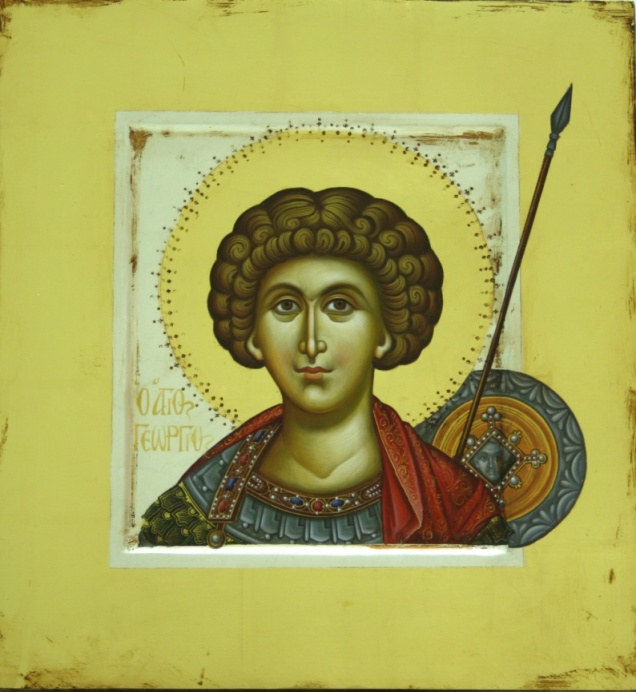 Povestire despre minunea Sfântului Mare Mucenic Gheorghe şi despre saracinul care a avut o vedenie în biserica sa
(3 noiembrie)Amira al Siriei a trimis pe nepotul său în cetatea Diopoli, pe care saracinii o numesc Rempli, ca să cerceteze oarecare pricini ce avea acolo. În cetatea aceea este o biserică minunată a Sfântului Gheorghe, pe care văzând-o de departe saracinul acela, a poruncit slugilor să-i ducă lucrurile sale în catehumena bisericii, că acolo vrea să poposească. Apoi a poruncit să ducă şi cele douăsprezece cămile ale lui în biserică, să se odihnească. Preoţii bisericii îl rugau să nu facă acest lucru necuviincios şi neplăcut lui Dumnezeu. Iar el, înfricoșându-i, a poruncit să le ducă. Dar cum au intrat cămilele în biserică, o, minune! au căzut toate jos şi au murit. Văzând nepotul lui Amira semnul acesta, s-a mirat de puterea cea mare a Sfântului Gheorghe şi a poruncit să scoată cămilele afară din biserică.A doua zi s-a dus preotul să slujească Sfânta Liturghie şi saracinul privea din catehumenă să vadă ce are să facă. Iar iubitorul de oameni, Dumnezeul nostru, i-a deschis ochii minţii lui şi i-a arătat înfricoşata minune ce urmează:În vremea când preotul săvârșea dumnezeieştile Taine, saracinul a văzut cum preotul a înjunghiat un copil mic şi foarte frumos, apoi sângele lui l-a turnat într-un pahar sfinţit, iar trupul l-a tăiat şi l-a pus într-un disc sfinţit; şi, când s-a isprăvit chinonicul (cântarea de la sfârșitul Liturghiei), a văzut saracinul pe preot că a tăiat trupul pruncului bucăţele şi împărtăşea poporul cu cărnurile şi cu sângele pruncului şi se minuna foarte.După ce a săvârșit preotul dumnezeiasca Liturghie, a luat prescurile cele mai bune şi le-a dus în dar saracinului, care l-a întrebat: “Ce sunt acestea?” Iar preotul a răspuns: “Acestea sunt din prescurile pe care le slujim noi în Biserica noastră”. Atunci saracinul i-a zis cu mânie: “Dintru acestea ai slujit tu liturghie astăzi? Au nu te-am văzut eu că ai înjunghiat fără de milă un prunc mic şi prea frumos şi sângele lui l-ai turnat în pahar, iar trupul lui l-ai tăiat bucăţele şi l-ai pus pe disc şi le-ai împărţit poporului? Toate acestea pe care le-ai făcut tu, necuratule şi ucigaşule, au nu le-am văzut eu?”Acestea auzindu-le preotul, s-a cutremurat şi, căzând la picioarele saracinului, a zis: “Slăvit să fie Domnul nostru, Care te-a învrednicit pe tine, stăpânul meu, a vedea o înfricoşătoare minune ca aceasta. Din aceasta eu cred că tu eşti mare om înaintea lui Dumnezeu şi că El vrea să te aibă numărat printre cei mântuiţi”.Saracinul, rămânând uimit de cuvintele preotului, a zis: “Oare prescurile acestea sunt chipul celor ce am văzut eu?” Preotul a răspuns: “Aşa, domnul meu, aşa sunt şi aşa le credem; cum că pâinea şi vinul pe care le aducem la Liturghia noastră sunt Trupul şi Sângele Domnului nostru Iisus Hristos, Fiul lui Dumnezeu. Dar vederea aceasta până acum eu nu m-am învrednicit niciodată s-o am, căci sunt păcătos, ci văd înaintea mea numai pâine şi vin. Însă, de vreme ce Domnul Dumnezeul meu te-a învrednicit pe tine, stăpânul meu, să vezi o taină ca aceasta, cred că eşti mare om; căci Părinţii cei mari ai Bisericii noastre, ca oameni prea vrednici vedeau această minunată taină”.Saracinul, auzind acestea şi minunându-se foarte, s-a plecat jos şi s-a gândit mult timp. După aceea, ca şi cum s-ar fi deşteptat dintr-un somn şi-a venit în sine şi, poruncind slugilor lui să iasă afară, a zis preotului: “Precum văd şi precum deplin mă încredinţez, credinţa creştinilor este adevărată; şi, vai mie! că mi-am petrecut viaţa cu minciună şi deşertăciune în credinţa saracinilor cea cu adevărat păgână. Dar de vreme ce este voia lui Dumnezeu ca să mă mântuiesc, botează-mă, ca să slujesc măcar de acum înainte lui Dumnezeu cu conştiinţă curată!”Preotul i-a răspuns: “Nu îndrăznesc, domnul meu, să te botez, căci unchiul tău este împărat şi, aflând de aceasta, mă va ucide şi pe mine şi va strica şi bisericile noastre. Dar dacă voieşti, pleacă în taină de aici şi du-te la patriarhul Ierusalimului, fără să te cunoască, şi el te va boteza”.Saracinul, auzind acestea, a găsit o haină de păr şi, îmbrăcându-se cu dânsa, într-o noapte a fugit pe ascuns şi s-a dus la Ierusalim la patriarh, fără să fie cunoscut; şi, căzând la picioarele lui, l-a rugat să-l boteze.Dacă s-a botezat, după a opta zi a zis către patriarh: “Cu darul lui Dumnezeu m-am făcut creştin; deci ce se cade să fac, ca să mă mântuiesc?” Patriarhul i-a răspuns: “Dacă voieşti să te mântuieşti, du-te la Muntele Sinai, unde se află monahi cucernici şi îmbunătăţiţi, fă-te monah şi păzeşte poruncile lui Dumnezeu”.El s-a dus la Muntele Sinai şi, făcându-se monah, a petrecut acolo trei ani; şi deprinzându-se cu toate faptele creştineşti de la monahii aceia, a ajuns în mari sporiri ale faptelor bune. După aceea, a rugat pe egumen să-i dea voie să se ducă la Rempli şi, luând binecuvântare, s-a dus acolo. Intrând în Biserica Sfântului Gheorghe, l-a întâmpinat preotul cel de Dumnezeu cinstitor, acela de care am spus mai înainte şi, arătându-i-se lui cine este, i-a zis: “Iată că, cu dumnezeiescul dar şi prin rugăciunile tale cele bine primite, m-am făcut creştin şi monah, însă am mare dorinţă să văd pe Domnul Iisus Hristos. Pentru aceea te rog cu căldură, să mă înveţi ce se cade să fac ca să-mi împlinesc dorinţa”.Atunci preotul, slăvind pe Dumnezeu, i-a zis: “Du-te la Amira, unchiul tău, şi înaintea lui şi a tuturor saracinilor, mărturiseşte pe Domnul nostru Iisus Hristos, cum că este Fiul lui Dumnezeu, Făcător a toată zidirea; cum că S-a făcut om şi a făcut preaslăvite minuni în lume şi S-a răstignit, S-a îngropat şi a treia zi a înviat şi cu slavă S-a înălţat la ceruri. Deci, făcând asta cu îndrăzneală, vei vedea pe Domnul”.Atunci, de-a pururea pomenitul monahul acela, plecându-se dumnezeieştilor cuvinte ale cucernicului preot, a plecat îndată şi s-a dus la locul unde era unchiul său; iar noaptea, suindu-se în minaretul geamiei lor, a început a striga: “Alergaţi aici, o, saracini, că am să vă spun vouă cuvânt!”Aceia, auzind aceasta, au alergat cu făclii şi, aflând pe monahul acela, l-au întrebat ce are să le spună. Monahul le-a zis: “Ce-mi daţi să vă spun unde este nepotul lui Amira, care a fugit pe ascuns?” Aceia au răspuns: “Dacă ne vei spune aceasta, îţi vom da bani câți vei voi”.Monahul a zis: “Duceţi-mă la Amira, ca să-i spun!” Atunci, numaidecât l-au dus la Amira cu bucurie, zicând: “Monahul acesta ştie unde este nepotul tău”. Amira l-a întrebat de-l ştie cu adevărat. Monahul a răspuns: “Da, cu adevărat ştiu, căci eu însumi sunt; însă acum sunt creştin şi cred în Tatăl, în Fiul şi în Sfântul Duh, într-o Dumnezeire, şi mărturisesc că Fiul lui Dumnezeu S-a întrupat din Pururea Fecioara Maria şi a făcut mari minuni în lume, apoi S-a răstignit şi S-a îngropat şi a treia zi a înviat şi S-a înălţat la Cer, apoi S-a aşezat la dreapta lui Dumnezeu-Tatăl şi va să vină iarăşi, să judece viii şi morţii”.Acestea auzindu-le Amira, unchiul său şi, spăimântându-se, a zis: “Ce ai pătimit, ticălosule, de ţi-ai lăsat casa, bogăţiile şi slava ta şi umbli aşa defăimat ca un cerşetor? Nu te întorci la credinţa ta, să mărturiseşti prooroc pe Mohamed şi să vii iarăşi în starea ta cea dintâi?” Iar monahul a răspuns: “Eu câte bunătăţi aveam atunci când eram saracin, erau toate de partea diavolului. Iar aceste haine de păr pe care le port acum sunt lauda mea, bogăţia mea şi arvună a slavei ce am să dobândesc pentru credinţa cea adevărată a Hristosului meu; iar pe Mohamed, care v-a amăgit pe voi, îl defăimez şi credinţa în el o urăsc şi de la dânsa mă întorc şi o anatemizez”.Cu toate acestea, lui Amira fiindu-i milă de dânsul, a zis saracinilor care se aflau acolo: “El şi-a pierdut mintea şi nu ştie ce zice; scoateţi-l afară şi izgoniţi-l!” Iar aceia au zis: “Pe acela care a anatemizat pe proorocul nostru şi credinţa noastră şi care este vrednic de cumplită moarte îl slobozește? Apoi şi noi ne lepădăm credinţa noastră şi ne facem creştini!”Atunci Amira, temându-se de dânșii să nu facă vreo răscoală asupra lui, le-a dat libertate să facă cu dânsul orice vor voi. Iar ei, scrâșnind din dinţi, au răpit pe fericitul monah şi, scoțându-l afară din cetate, au aruncat cu pietre în el, dar el chema numele Domnului nostru Iisus Hristos. Şi aşa s-a săvârșit de-a pururea pomenitul, întru bună mărturisire; şi, mergând cu îndrăzneală către Domnul, pe Care L-a dorit, a luat cununa mărturisirii.Pentru aceea, în fiecare noapte s-a arătat multă vreme o stea strălucitoare deasupra grămezii de pietre şi lumina toată partea aceea, care lucru văzându-l saracinii, se minunau. Trecând vreme multă, Amira a dat voie creştinilor care, scoțând sfintele moaşte ale mărturisitorului din grămada de pietre - o minune! -, le-au aflat întregi şi nestricate, având multă bună mireasmă. Pe care moaşte cu evlavie sărutându-le, le-au îngropat cu laude şi cu cântări de psalmi, slăvind pe Domnul nostru Iisus Hristos, Căruia I se cuvine slava şi stăpânirea în veci. Amin.Troparul, glasul al 4-lea:Ca un izbăvitor al celor robiți și celor săraci ocrotitor, celor bolnavi doctor, conducătorilor ajutător, purtătorule de biruință, Mare Mucenice Gheorghe, roagă pe Hristos Dumnezeu să mântuiască sufletele noastre.Slavă Tatălui și Fiului și Sfântului DuhCondacul, glasul al 4-lea:Lucrat fiind de Dumnezeu, te-ai arătat lucrător preacinstit dreptei credințe, spicele faptelor bune adunându-ți ție; că semănând cu lacrimi cu bucurie seceri, și chinuindu-te prin sânge, pe Hristos ai luat și cu rugăciunile tale, sfinte, tuturor le dai iertare de greșeli.Și acum și pururea și în vecii vecilor. Amin.Pentru rugăciunile tuturor Sfinților Tăi, Doamne, și ale Născătoarei de Dumnezeu, pacea Ta dă-ne-o, nouă și ne miluiește pe noi, ca un îndurat.Sfântul Mucenic Gheorghe cel Nou, care a pătimit în Sredţa
(26 mai)Fericitul Gheorghe a fost fiul unui bărbat dreptcredincios, cu numele Ioan, un boier de frunte al cetăţii Sredţa, iar pe maica sa o chema Maria. Ei avuseră acest copil în urma rugăciunilor ce le-au înălţat către Dumnezeu, de vreme ce îmbătrâniseră fără de fii, ca şi Avraam şi Sarra. Astfel, ei s-au rugat neîncetat lui Dumnezeu, Preacuratei Maicii Lui şi Sfântului Marelui Mucenic Gheorghe cel din Capadocia; şi, mergând în toate zilele în biserica lui şi, făcând multe milostenii la săraci, cerea să se dezlege nerodirea de prunci.Rugăciunile lor au fost auzite, de vreme ce le-a dat lor la bătrânețe rod de parte bărbătească, pe care, aducându-l în biserica Sfântului Mare Mucenic Gheorghe, l-a botezat în numele Preasfintei Treimi, punându-i numele de Gheorghe din Sfântul Botez. Pruncul, creştea în bună învăţătură, în frica lui Dumnezeu şi în deprinderea cărţii, din care, degrabă, a învăţat dumnezeiasca Scriptură şi a întrecut cu înţelepciunea pe bătrânii săi. Ajungând în vârsta cea desăvârșită, se asemăna cu frumuseţea şi cu curăţenia lui Iosif, fiul lui Iacov. Turcii, stăpânind ţara bulgărească, pe când fericitul Gheorghe avea două zeci şi cinci de ani de la naşterea sa, au început a-l amăgi spre păgânătatea lor, zicându-i: “Gheorghe, lasă credinţa creştinească şi te apropie de credinţa noastră. Ascultă pe Mahomed, trimisul lui Dumnezeu, şi primeşte legea lui”.Deci, ei au început a pune cealma pe cinstitul cap al sfântului - iar cealmaua, păgânii o purtau pe capete şi, astfel, intrau în geamie. Sfântul a răspuns împotriva lor, zicând: “Nu ni se cade nouă, creştinilor, să luăm parte la obiceiurile voastre păgâneşti şi să purtăm cealmale pe capetele noastre. Nouă nu ni se cade să ne despărţim de Hristos, Dumnezeul cel adevărat, Făcătorul cerului şi al pământului şi să lepădăm Sfântul Botez. Cui să cred eu? Lui Mahomed, care nu este trimis nici de Dumnezeu, nici de proorocii Lui, nici de apostoli, ci s-a arătat povăţuitor sârguincios al satanei, având steagurile diavolului? Deci, voi singuri nu ştiţi cui credeţi, rătăcind astfel din calea cea adevărată”.Sfântul Gheorghe, astfel certându-i pe ei, a început a mărturisi cu mare glas pe Hristos, adevăratul Dumnezeu, Ziditorul celor de sus şi celor de jos, al tuturor făpturilor celor văzute şi nevăzute şi, scuipându-i în faţă şi numindu-i fără de Dumnezeu, a aruncat cealmaua la pământ, călcând-o cu picioarele. Apoi a zis către sineşi: “O, Gheorghe, pentru ce stai? Hristos te cheamă pe tine!”Păgânii, umplându-se de mânie din această pricină, au prins pe sfânt şi l-au adus cu ocară mare înaintea ighemonului şi au început a cleveti contra lui, zicând: “Acesta batjocoreşte şi ocărăşte credinţa şi legea noastră!” Deci, ighemonul s-a mirat de mărimea şi de frumuseţea lui şi a început cu momeli a grăi către sfântul: “Dacă te vei lepăda de Iisus Hristos, pe Care Îl numiţi Fiul lui Dumnezeu, şi te vei supune singur poruncii stăpânitorului Selim, căruia i se supun multe împărăţii, şi vei face voia lui, apoi vei lua de la împărat daruri şi cinstiri; şi, astfel, vei fi mai mare peste voievozii din această cetate, Sredţa”.Dar, mucenicul lui Hristos din nou a mărturisit pe Domnul său înaintea poporului, iar credinţa turcilor a defăimat-o şi a scuipat-o. Atunci tiranul, aprinzându-se de mânie, a poruncit să-l dezbrace şi, astfel, să-l bată fără milă cu toiege. Deci, sfântul pătimitor a fost muncit cumplit, încât, pe când îl băteau cu toiegele, carnea sărea în văzduh, iar sângele curgea ca pâraiele din răni; deci, sfântul n-a voit cu nici un chip să se supună poruncii împăratului lor.După aceea, ighemonul a poruncit să-l taie adânc cu cuţitele peste tot trupul, de la cap până la picioare şi să-i bage făclii aprinse în tăieturi. Ei au aprins foc de lumânări, încât nu se vedea trupul mucenicului din văpaie şi a început a se topi trupul lui ca ceara de foc; iar pătimitorul răbda cu vitejie toate acestea, chemând şi mărturisind numele lui Iisus Hristos. După acea, tiranul a poruncit ca să poarte pe mucenic prin cetate şi să-l bată peste faţă, batjocorindu-l şi zicându-i: “Nu huli pe Mahomed, trimisul lui Dumnezeu, şi nu ocărî poruncile cele pentru credinţa turcilor”.Dar, sfântul se ruga lui Hristos Dumnezeu şi învăţa pe turci să creadă în Iisus Hristos. După aceea, păgânii au aprins un foc mare în mijlocul cetăţii, vrând acolo să ardă pe sfânt. Deci, au adus pe Gheorghe, mucenicul lui Hristos, la locul hotărât spre ardere. Dar el, fiind slăbit de răni, a căzut la pământ fără glas şi, mişcând numai buzele, chema pe Dumnezeu în ajutor. Deci turcii, luând pe pătimitorul lui Hristos, fiind încă viu, l-au aruncat în foc. Astfel, Sfântul Gheorghe şi-a sfârșit nevoinţa pătimirii pentru Hristos. După aceea, păgânii au aruncat în foc o mulţime de câini peste trupul sfântului, ca să nu fie cunoscute de creştini moaştele lui. Dar Dumnezeu a preamărit pe plăcutul Său, de vreme ce deodată a căzut o ploaie mare, cu fulgere şi cu tunete înfricoşate, încât a stins focul cu desăvârșire, nemairămânând nici miros de fum.Atunci turcii, înfricoșându-se foarte mult de acea mare minune, au fugit, iar ploaia cea mare cu fulgere şi cu tunete a ţinut până seara. Şi, sosind noaptea, în locul unde a fost ars trupul mucenicului s-a arătat o lumină mare deasupra moaştelor lui, strălucind tot locul acela. Atunci, protopopul bisericii celei soborniceşti a Sfântului Mare Mucenic Gheorghe Capadocianul, s-a dus cu creştinii la judecător, le-a umplut mâinile de arginţi şi le-a cerut să le dea voie a lua moaştele mucenicului, ca să le dea obişnuitei îngropări.Judecătorii, nevoind să împlinească dorinţa lui, protopopul s-a dus la mitropolitul Ieremia şi i-a spus tot ce s-a întâmplat cu sfântul mucenic. Atunci, mitropolitul a mers cu mare sârguință şi cu credinţă la moaştele sfântului, cu tot sfinţitul sobor şi cu tot poporul iubitor de Hristos, contând psalmi şi cântări, având lumânări şi tămâie. Deci, răscolind cenuşa deasupra locului unde se arătase lumina, au găsit cinstitele moaşte ale Sfântului Mucenic Gheorghe cel Nou, nevătămate de foc; iar oasele câinilor toate se prefăcuseră în praf şi cenuşă. Pe unde a fost purtat mucenicul prin cetate şi pe unde a picat sângele pe pământ, acolo noaptea se arăta lumină, ca din nişte lumânări aprinse şi aceea se vedea de toţi credincioşii. Deci, mitropolitul, luând moaştele sfântului, le-a pus cu cinste în raclă şi le-a adus în biserica Sfântului Mare Mucenic Gheorghe, cel din Capadocia. Acolo zac şi până acum moaştele acestui nou Sfânt Mucenic Gheorghe şi cu darul lui Hristos dăruiesc multe tămăduiri celor ce vin la ele cu credinţă.Sfântul şi biruitorul noul răbdător de chinuri Gheorghe, precum s-a zis, a fost în această cetate bulgărească, Sredţa, unde a şi fost crescut de părinţii săi. El şi-a sfârșit nevoinţa pătimirii sale în anul de la facerea lumii 7022, iar de la întruparea lui Dumnezeu Cuvântul în anul 1514, în 26 zile ale lunii mai, stăpânind peste toţi Domnul nostru Iisus Hristos, Căruia se cuvine slavă în veci, împreună cu Tatăl şi cu Sfântul Duh. Amin.Cuviosul Gheorghe Mărturisitorul, Mitropolitul Mitiliniei
(7 aprilie)Acest Cuvios Părinte Gheorghe, iubind pe Hristos din tinereţe, a primit viaţa monahicească, a trecut prin toată fapta bună şi a câștigat smerită cugetare, ca nimeni altul. Apoi s-a făcut mărturisitor al lui Hristos pe vremea împărăţiei lui Leon Isaurul, răbdând prigonire şi chinuire de la luptătorii de icoane. După aceea s-a ridicat la scaunul arhieriei şi la Mitropolia insulei Lezvia, în cetatea Mitiliniei, pe vremea împărăţiei drept credincioşilor Constantin şi Irina. El era foarte milostiv, săturând pe cei flămânzi prin îndestulată dare. Iar pentru multa înfrânare s-a făcut părtaş cu îngerii şi s-a arătat făcător de minuni, tămăduind bolile cele nevindecate şi izgonind duhurile cele necurate.Ajungând împărăţia lui Leon Armeanul, cel care a înnoit lupta împotriva sfintelor icoane, a suferit iarăşi prigonire pentru sfintele icoane, fiind la adânci bătrâneți. Iar mai înainte de împărăţia acelui Leon Armeanul, de înnoirea luptei împotriva icoanelor şi de izgonirea Sfântului Gheorghe, s-au făcut oarecare semne în cetatea aceea, care arătau mai înainte primejdia şi tulburarea Bisericii lui Hristos era să fie. Căci odată în sfânta biserică a Marei Muceniţe Teodora ce este aproape de liman, în vremea cântării Vecerniei, poporul cântând “Doamne miluieşte”, sfânta cruce, care sta pe sfânta masă, deodată s-a ridicat cu o nevăzută putere de la locul său, cu mare zgomot, şi s-a înălţat la boltă. Apoi, plecându-şi vârful în jos, a căzut la pământ. Poporul văzând aceasta, s-a cuprins de mare frică şi spaimă şi ridicându-şi ochii şi mâinile în sus, a strigat cu mare glas multă vreme “Doamne miluieşte” şi nu voia să iasă din biserică, pentru că aştepta să năvălească asupra acelei insule a Lezviei o pierzare grabnică. În vremea aceea era acolo Cuviosul Simeon cu fratele său Gheorghe, cel mai tânăr - acest Gheorghe a fost mai pe urmă moştenitor al scaunului acestui Gheorghe mai bătrân. Deci acel Simeon, fiind mai înainte văzător, a zis cu plângere către popor: “Nu va fi aşa, fraţilor, precum aşteptaţi, nici nu va pierde Dumnezeu latura aceasta până în sfârșit; ci va veni în zilele acestea un împărat urâtor de Dumnezeu şi potrivnic Lui, care va lua podoaba Bisericii, aruncând la pământ cinstitele icoane”.După puţine zile, în aceiaşi biserică, fiind din întâmplare uşile deschise, un porc sălbatic mare şi înfricoşat, având urechile şi coada tăiate, a intrat în biserică în Sfântul Altar şi s-a culcat pe scaunul de sus. Văzând aceasta slujitorii bisericii, au încercat să-l scoată, dar nu puteau, fiind sălbatic, căci repezindu-se, îi fugărea pe toţi care voiau să-l scoată din Altar. Apoi aducându-se drugi mari, l-au bătut multă vreme până la sânge şi, obosindu-l cu mare greutate, l-au putut scoate. Despre acest lucru înștiințându-se acest fericit Simeon, a zis: “Să mă credeţi, fiilor, că porcul acela prevesteşte pe cel ce are să fie episcop aici cu voinţa lui Dumnezeu, care va avea obicei şi viaţă porcească”.Şi s-a împlinit aceasta degrabă, pentru că, venind la împărăţie cel mai sus pomenit Leon Armeanul, când a ridicat prigonire asupra Bisericii lui Dumnezeu, chemând la Constantinopol pe mulţi episcopi, voia să-i amăgească la eresul său cel luptător de icoane. Atunci, fiind chemat şi Cuviosul Părintele nostru Gheorghe Mitropolitul Mitiliniei, s-a arătat ostaş viteaz al lui Hristos. Că mulţi învoindu-se la credinţa cea rea a împăratului, el, prin înţelepciunea cea bogată, a ruşinat pe împărat, iar pe mincinosul patriarh Teodot, care se numea “Casiter” şi pe ceilalţi cu dânșii eretici, i-a făcut să-şi cunoască amăgirea lor.Iar împăratul şi mincinosul patriarh, nesuferind mustrările de la dânsul, l-au izgonit în Herson; iar în locul lui a pus mitropolitul pe un oarecare eretic, care, asemenea porcului care iese din pădure, a muşcat şi a prihănit via lui Hristos, călcând sfintele icoane şi tulburând ca o fiară oile cele cuvântătoare.Sfântul Gheorghe, petrecând în surghiun celelalte zile ale vieţii sale, a făcut multe minuni, cu darul lui Hristos. După aceea, sosind vremea morţii lui, a răsărit pe cer o stea foarte luminoasă, vestind mai înainte sfârșitul lui cel fericit, care s-a văzut şi în insula Lezviei.După aceea s-a cunoscut şi în Mitilinia de către oile cele cuvântătoare, ducerea către Domnul a Sfântului Gheorghe păstorul lor, pentru că, pe cel ce a fost în viaţă lumină lumii, prin faptele cele bune, pe al acelui fericit sfârșit l-a preamărit Dumnezeu, prin stea luminoasă şi, după sfârșit, au izvorât din moaştele lui izvoare de minunate tămăduiri, spre preamărirea plăcutului Său. Amin.Cuviosul Gheorghe Mărturisitorul, Episcopul Antiohiei Pisidiei
(19 aprilie)Cuviosul Părintele nostru Gheorghe, Mărturisitorul lui Hristos, a fost în anii luptătorilor de icoane. El, din tinereţe iubind pe Hristos, s-a tuns în chipul monahicesc şi pentru multele sale osteneli şi nevoinţe bisericeşti, s-a făcut sălăşluire şi casă a Sfântului Duh. Şi a fost pus episcop al Antiohiei Pisidiei, păscând bine turma încredinţată lui. Iar când eresul luptătorilor de icoane se întărise cu sporirea diavolului, şi când toţi episcopii, fiind chemaţi prin scrisoare împărătească, se sârguiau să se ducă la cetatea lui Constantin, s-a dus acolo şi acest arhiereu. Şi a stat cu vitejie pentru dreapta credinţă, zicând împăratului să se supună aşezămintelor bisericeşti şi soborniceşti ale Sfinţilor Părinţi, povăţuitorilor Ortodoxiei, urmând credinţei lor, iar la învăţături străine şi de multe feluri să nu se mute, după porunca Sfântului Apostol Pavel. Şi a fost silit ca şi el să se lepede de închinarea sfintelor icoane, dar nu s-a supus. De aceea a fost izgonit de la scaunul său şi, fiind în surghiun, s-a dus către Domnul. Cuviosul Părinte Gheorghe Hozevitul
(8 ianuarie)Acest cuvios părinte Gheorghe Hozevitul, iubind din tinereţe pe Domnul şi de lume lepădându-se, s-a făcut monah, şi a ajuns mai pe urmă părinte al mănăstirii Hozevitul.Ducându-se apoi la Ierusalim, pentru închinarea la Sfintele Locuri, şi-a petrecut acolo cealaltă vreme a vieţii sale în posturi şi în osteneli; unde s-a şi dus către Domnul.